Содержание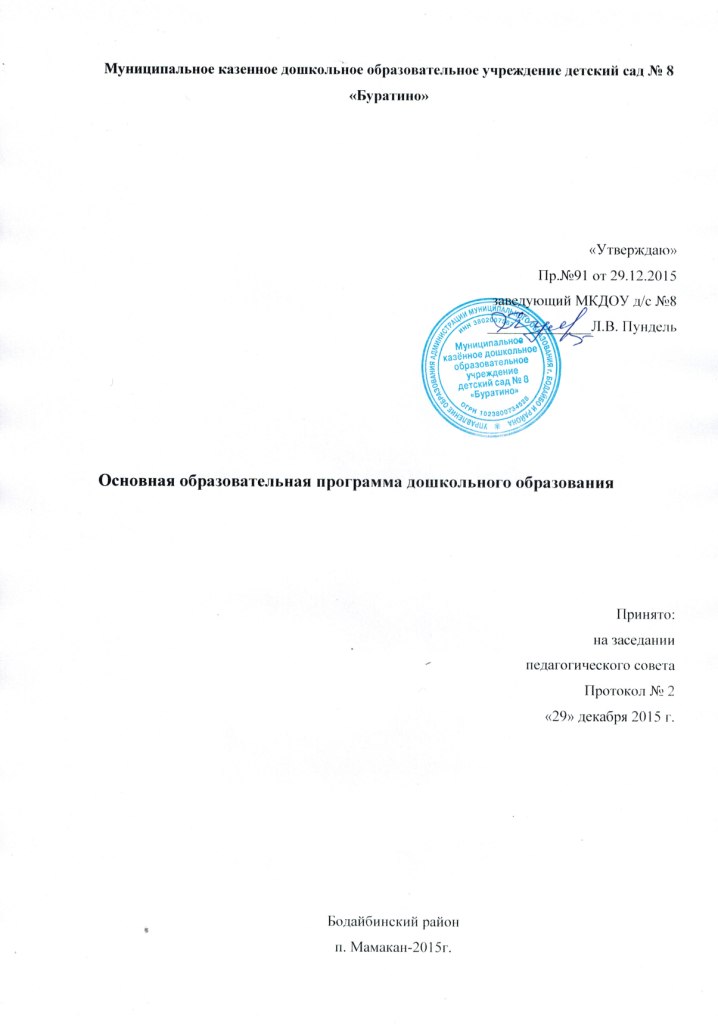 Целевой раздел. Пояснительная запискаЦели и задачи Программы.Принципы и подходы к формированию программы.Планируемые результаты:Целевые ориентиры в раннем возрасте.Целевые ориентиры на этапе завершения освоения программы.                1.3.	Развивающее оценивание качества образовательной деятельности по Программе.Содержательный раздел.Общие положения. Описание образовательной деятельности в соответствии с направлениями развития ребенка, представленными в пяти образовательных областях:Ранний возрастДошкольный возраст:Социально- коммуникативное развитие.Познавательное развитие.Речевое развитие воспитанниковХудожественно – эстетическое развитие воспитанниковФизическое развитие воспитанниковВзаимодействие взрослых с детьми.Взаимодействие педагогического коллектива с семьями дошкольников.Организационный раздел.Психолого- педагогические условия, обеспечивающие развитие ребёнка.Организация развивающей предметно-пространственной среды.Кадровые условия реализации Программы.Материально – техническое обеспечение Программы.Финансовые условия реализации Программы.Планирование образовательной деятельности.Режим дня и распорядок.Перспективы работы по совершенствованию и развитию содержания Программы и обеспечивающих её реализацию нормативно- правовых, финансовых, научно- методических, кадровых, информационно и материально- технических ресурсов.Перечень нормативных и нормативно- методических документов.Перечень литературных источников.Краткая презентация к ООП ДО.ЦЕЛЕВОЙ РАЗДЕЛ.Пояснительная запискаОсновная образовательная программа дошкольного образования (далее Программа) Муниципального казенного дошкольного образовательного учреждения детский сад № 8 «Буратино» (далее МКДОУ д/с №8) обеспечивает разностороннее развитие детей в возрасте от 1,5 до 7 лет с учетом их возрастных и индивидуальных особенностей по основным направлениям: физическому, социально-коммуникативному, познавательному, речевому и художественно-эстетическому развитию. Программа обеспечивает достижение воспитанниками готовности к школе.Программа разработана в соответствии:с международными правовыми актами:Конвенцией о правах ребенка (одобрена Генеральной Ассамблеей ООН 20.11.1989, вступила в силу для СССР от 15.09.1990);Декларация прав ребенка (провозглашена резолюцией 1286 Генеральной Ассамблеи ООН от 20.11.1959)Законами РФ и документами Правительства РФ:ст.30 Конституция РФ ст.7, 9, 12, 14, 17, 18, 28, 32, 33 Федеральный закон «Об образовании в Российской Федерации» № 273-ФЗ от 29.12.2012; «Об основных гарантиях прав ребенка в Российской Федерации» от 24.07.1998 (с изм. и доп.);«Национальная доктрина образования» (одобрена постановлением Правительства РФ от 30.06.2000 г.);Документами Федеральных служб:«Санитарно-эпидемиологические требования к устройству, содержанию и организации режима работы дошкольных образовательных организаций. СанПиН 2.4.1.3049-13»  (Постановление Главного государственного санитарного врача РФ от 15.05.2013 № 26);Нормативно-правовыми документами Минобразования России:Приказ Министерства образования и науки РФ от 30.08.2013 г. № 1014
«Об утверждении Порядка организации и осуществления образовательной деятельности по основным общеобразовательным программам - образовательным программам дошкольного образования»;Приказ Минобрнауки России от 17.10.2013 №1155 «Об утверждении федеральногогосударственного образовательного стандарта дошкольного образования»Программа разработана с учётом примерной образовательной программой дошкольного образования «От рождения до школы» под ред. Н.Е. Вераксы, Т.С. Комаровой, М.А. Васильевой. Программа является основным внутренним нормативно-управленческим документом, определяет содержание и организацию образовательной деятельности на уровне дошкольного образования, обеспечивает развитие личности детей дошкольного возраста в различных видах общения и деятельности с учетом их возрастных, индивидуальных психологических и физиологических особенностей. Цели и задачи Программы.Цель:  Создание благоприятных условий для обеспечения равных  возможностей полноценного развития каждого ребёнка в период дошкольного детства.Задачи:  1.Формировать  общую культуру личности детей, в том числе ценностей здорового образа жизни, развивать  их социальные, нравственные, эстетические, интеллектуальные, физические качества, инициативность, самостоятельность и ответственность ребенка, формировать предпосылки учебной деятельности, расширять кругозор детей на основе знакомства с природой родного края .2.Создать  благоприятные условия   для развития детей в соответствии с их возрастными и индивидуальными особенностями и склонностями, развития способностей и творческого потенциала каждого ребёнка как субъекта отношений с самим собой, другими детьми, взрослым миром.3.Обеспечить  психолого-педагогическую поддержку семьи и повышение компетентности родителей (законных представителей) в   вопросах развития и образования, охраны и укрепления здоровья детей.1.1.2 Принципы и подходы к формированию ПрограммыВ соответствии со Стандартом Программа построена на следующих принципах:1. Полноценное проживание ребенком всех этапов детства, обогащение детского развития. 2. Построение образовательной деятельности с учетом индивидуализации дошкольного образования. 3. Содействие и сотрудничество детей и взрослых, признание ребёнка полноценным участником образовательных отношений.4. Поддержка инициативы детей в различных видах деятельности заключается в: 5. Сотрудничество учреждения  с семьей. 6. Приобщение детей к социокультурным нормам, традициям семьи, общества и государства. 7. Формирование познавательных интересов и познавательных действий ребёнка в различных видах деятельности; 8. Возрастная адекватность дошкольного образования (соответствие условий, требований, методов возрасту и особенностям развития).9. Учет этнокультурной ситуации развития детей. 10 Принцип развивающего образования, целью которого является развитие ребенка.11. Учет интеграции образовательных областей.12. Принцип комплексно-тематического  построения образовательного процесса.Особенности организации образовательного процесса:Образовательный процесс осуществляется на русском языке. Соотношение  обязательной части Программы и части, формируемой участниками образовательного процесса, определено как 80% и 20%Содержание Программы строится с учетом возрастных индивидуальных особенностей детей, определяется целями и задачами Программы,  реализуется в различных видах деятельности (общении, игре, познавательно-исследовательской деятельности - как сквозных механизмах развития ребенка):- в раннем возрасте (до 3 лет) - предметная деятельность и игры с составными и динамическими игрушками; экспериментирование с материалами и веществами (песок, вода, тесто и пр.), общение с взрослым и совместные игры со сверстниками под руководством взрослого, самообслуживание и действия с бытовыми предметами-орудиями (ложка, совок, лопатка и пр.), восприятие смысла музыки, сказок, стихов, рассматривание картинок, двигательная активность;- для детей дошкольного возраста (3 года - 8 лет) - ряд видов деятельности, таких как игровая, включая сюжетно-ролевую игру, игру с правилами и другие виды игры, коммуникативная (общение и взаимодействие со взрослыми и сверстниками), познавательно-исследовательская (исследования объектов окружающего мира и экспериментирования с ними), а также восприятие художественной литературы и фольклора, самообслуживание и элементарный бытовой труд (в помещении и на улице), конструирование из разного материала, включая конструкторы, модули, бумагу, природный и иной материал, изобразительная (рисование, лепка, аппликация), музыкальная (восприятие и понимание смысла музыкальных произведений, пение, музыкально-ритмические движения, игры на детских музыкальных инструментах) и двигательная (овладение основными движениями) формы активности ребенка.Основной структурной единицей МКДОУ д/с № 8 является группа. Группы для детей дошкольного возраста – общеразвивающей направленности. Функционирование групп в МКДОУ д/с №8В МКДОУ д/с №8 разработан режим пребывания детей с учетом холодного и теплого времени года с 10,5 часов пребывания воспитанников. Детский сад расположен в районе приравненном к крайнему северу, климат резко континентальный.В рамках реализации федерального государственного образовательного стандарта дошкольного образования содержание образовательного процесса с детьми раннего и дошкольного возраста в группах общеразвивающей направленности выстроено на основе  программы«От рождения до школы» под редакцией Н.Е. Вераксы, М.А. Васильевой, Т.С.Комаровой. Данный выбор обусловлен такими факторами, как:опыт работы педагогов МКДОУ д/с №8 по «От рождения до школы» под редакцией Н.Е. Вераксы, М.А. Васильевой, Т.С.Комаровой ;программа полностью отражает взгляд педагогов МКДОУ д/с №8;методическая компетентность педагогов по реализации программы составляет  87%;предметно-развивающая среда приведена в соответствие с требованиями программы;Содержание Программы соответствует основным положениям возрастной психологии и дошкольной педагогики и выстроено по принципу развивающего образования, целью которого является развитие ребенка, что обеспечивает единство воспитательных, развивающих и обучающих целей и задач. В основу организации образовательного процесса определен комплексно-тематический  принцип, в основу которого положена идея интеграции содержания разных образовательных областей вокруг единой, общей темы, которая на определенное время становится объединяющей. Решение программных задач осуществляется в разных формах: совместной деятельности взрослых и детей, а  также в  самостоятельной  деятельности детей и во время вовлечения родителей (законных представителей) в реализацию Программы. Реализация программы осуществляется совместно с сетевыми институтами поселка: МОУ СОШ, музыкальная школа, библиотека, краеведческая комната, ДЦ. Планируемые результаты освоения воспитанниками ПрограммыРезультаты освоения Программы представлены в виде целевых ориентиров дошкольного образования, которые представляют собой социально-нормативные возрастные характеристики возможных достижений ребенка на этапе завершения уровня дошкольного образования.  Целевые ориентиры не подлежат непосредственной оценке, в том числе в виде педагогической диагностики (мониторинга), и не являются основанием для их формального сравнения с реальными достижениями детей. Они не являются основой объективной оценки соответствия, установленным требованиям образовательной деятельности и подготовки детей. Освоение Программы не сопровождается проведением промежуточных аттестаций и итоговой аттестации воспитанников,  являются ориентирами для:1. Построения образовательной политики на соответствующих уровнях с учетом целей дошкольного образования, общих для всего образовательного пространства Российской Федерации; решения задач:формирования Программы;анализа профессиональной деятельности;взаимодействия с семьями;2. Изучения характеристик образования детей в возрасте от 2 месяцев до 7 лет;3.Информирования родителей (законных представителей) и общественности относительно целей дошкольного образования, общих для всего образовательного пространства Российской Федерации.К целевым ориентирам дошкольного образования относятся следующие социально-нормативные возрастные характеристики возможных достижений ребенка:Целевые ориентиры образования в младенческом и раннем возрасте:- ребенок интересуется окружающими предметами и активно действует с ними; эмоционально вовлечен в действия с игрушками и другими предметами, стремится проявлять настойчивость в достижении результата своих действий;- использует специфические, культурно фиксированные предметные действия, знает назначение бытовых предметов (ложки, расчески, карандаша и пр.) и умеет пользоваться ими. Владеет простейшими навыками самообслуживания; стремится проявлять самостоятельность в бытовом и  игровом поведении;- владеет активной речью, включенной в общение; может обращаться с вопросами и просьбами, понимает речь взрослых; знает названия окружающих предметов и игрушек;- стремится к общению со взрослыми и активно подражает им в движениях и действиях; появляются игры, в которых ребенок воспроизводит действия взрослого;          проявляет интерес к сверстникам; наблюдает за их действиями и подражает им;- проявляет интерес к стихам, песням и сказкам, рассматриванию картинки, стремится двигаться под музыку; эмоционально откликается на различные произведения культуры и искусства;- у ребенка развита крупная моторика, он стремится осваивать различные виды движения (бег, лазанье, перешагивание и пр.).Целевые ориентиры на этапе завершения дошкольного образования:- ребенок овладевает основными культурными способами деятельности, проявляет инициативу и самостоятельность в разных видах деятельности - игре, общении, познавательно-исследовательской деятельности, конструировании и др.; способен выбирать себе род занятий, участников по совместной деятельности;- ребенок обладает установкой положительного отношения к миру, к разным видам труда, другим людям и самому себе, обладает чувством собственного достоинства; активно взаимодействует со сверстниками и взрослыми, участвует в совместных играх. Способен договариваться, учитывать интересы и чувства других, сопереживать неудачам и радоваться успехам других, адекватно проявляет свои чувства, в том числе чувство веры в себя, старается разрешать конфликты;- ребенок обладает развитым воображением, которое реализуется в разных видах деятельности, и прежде всего в игре; ребенок владеет разными формами и видами игры, различает условную и реальную ситуации, умеет подчиняться разным правилам и социальным нормам;- ребенок достаточно хорошо владеет устной речью, может выражать свои мысли и желания, может использовать речь для выражения своих мыслей, чувств и желаний, построения речевого высказывания в ситуации общения, может выделять звуки в словах, у ребенка складываются предпосылки грамотности;- у ребенка развита крупная и мелкая моторика; он подвижен, вынослив, владеет основными движениями, может контролировать свои движения и управлять ими;- ребенок способен к волевым усилиям, может следовать социальным нормам поведения и правилам в разных видах деятельности, во взаимоотношениях со взрослыми и сверстниками, может соблюдать правила безопасного поведения и личной гигиены;- ребенок проявляет любознательность, задает вопросы взрослым и сверстникам, интересуется причинно-следственными связями, пытается самостоятельно придумывать объяснения явлениям природы и поступкам людей; склонен наблюдать, экспериментировать. Обладает начальными знаниями о себе, о природном и социальном мире, в котором он живет; знаком с произведениями детской литературы, обладает элементарными представлениями из области живой природы, естествознания, математики, истории и т.п.; ребенок способен к принятию собственных решений, опираясь на свои знания и умения в различных видах деятельности.Целевые ориентиры Программы выступают основаниями преемственности дошкольного и начального общего образования. Настоящие целевые ориентиры предполагают формирование у детей дошкольного возраста предпосылок к учебной деятельности на этапе завершения ими дошкольного образования.Развивающее оценивание качества образовательной деятельности по Программе.Реализация программы предполагает оценку индивидуального развития детей. Такая оценка производится работником в рамках педагогической диагностики (оценки индивидуального развития дошкольников, связанной с оценкой эффективности педагогических действий и лежащей в основе их дальнейшего планирования).       Педагогическая диагностика проводится в ходе наблюдений за активностью детей в спонтанной и специально организованной деятельности. Инструментарий для педагогической диагностики- карты наблюдений детского развития, позволяющие фиксировать индивидуальную динамику и перспективы развития каждого ребенка в ходе:коммуникации со сверстниками и взрослыми;игровой деятельности;познавательной деятельности;проектной деятельности;художественной деятельности;физического развития.       Результаты педагогической диагностики могут использоваться исключительно для решения следующих образовательных задач:индивидуализация образования;оптимизации работы с группой детей.      В ходе образовательной деятельности педагоги должны создавать диагностические ситуации, что бы оценить индивидуальную динамику детей и скорректировать свои действия.II.Содержательный раздел2.1. Общие положенияВ содержательном разделе представлены: – описание модулей образовательной деятельности в соответствии с направлениями развития ребенка в пяти образовательных областях: социально-коммуникативной, познавательной, речевой, художественно-эстетической и физического развития, с учетом используемых вариативных программ дошкольного образования и методических пособий, обеспечивающих реализацию данного содержания;– описание вариативных форм, способов, методов и средств реализации Программы с учетом возрастных и индивидуально-психологических особенностей воспитанников, специфики их образовательных потребностей, мотивов и интересов. В соответствии с положениями Стандарта и принципами Программы Организации предоставлено право выбора способов реализации образовательной деятельности в зависимости от конкретных условий, предпочтений педагогического коллектива Организации и других участников образовательных отношений, а также с учетом индивидуальных особенностей воспитанников, специфики их индивидуальных потребностей и интересов. При организации образовательной деятельности по направлениям, обозначенным образовательными областями, необходимо следовать принципам Программы, в частности принципам поддержки разнообразия детства, индивидуализации дошкольного образования, возрастной адекватности образования и другим. Определяя содержание образовательной деятельности в соответствии с этими принципами, следует принимать во внимание разнообразие интересов и мотивов детей, значительные индивидуальные различия между детьми, неравномерность формирования разных способностей у ребенка, а также особенности социокультурной среды, в которой проживают семьи воспитанников, и особенности места расположения Организации. 2.2.Описание образовательной деятельности в соответствии с направлениями развития ребенка, представленными в пяти образовательных областях.Реализация Программы обеспечивается на основе   вариативных  форм, способов, методов и средств, представленных в образовательных программах, методических пособиях, соответствующих принципам и целям Стандарта и  выбираемых педагогом с учетом  многообразия конкретных социокультурных, географических, климатических условий реализации Программы, возраста воспитанников, состава групп,  особенностей и интересов детей, запросов родителей (законных представителей). Содержание ООП ДО обеспечивает развитие личности, мотивации и способностей детей в различных видах деятельности и охватывает следующие структурные единицы, представляющие определенные направления развития и образования детей (далее – образовательные области):социально-коммуникативное развитие;познавательное развитие;речевое развитие;художественно-эстетическое развитие;физическое развитие.  с учётом  «От рождения до школы» под редакцией Н.Е. Вераксы, М.А. Васильевой, Т.С.Комаровой, «Ознакомление детей дошкольного возраста с животным миром Прибайкалья »,  Мишарина Л.А., Горбунова В.А.2.2.1. Ранний возрастФормирование базового доверия к миру, к людям, к себе – ключевая задача периода раннего развития ребенка в период младенческого и раннего возраста. Важнейшая задача взрослых – создать и поддерживать позитивные и надежные отношения, в рамках которых обеспечивается развитие надежной привязанности и базовое доверие к миру как основы здорового психического и личностного развития (Б.Боулби, Э.Эриксон, М.И.Лисина, Д.Б. Эльконин, О.А.Карабанова и др.). При этом ключевую роль играет эмоционально насыщенное общение ребенка со взрослым (М.И. Лисина).С возрастом число близких взрослых увеличивается. В этих отношениях ребенок находит безопасность и признание, и они вдохновляют его исследовать мир и быть открытым для нового. Значение установления и поддержки позитивных надежных отношений в контексте реализации Программы сохраняет свое значение на всех возрастных ступенях.Личностно-развивающее взаимодействие со взрослым предполагает индивидуальный подход к каждому ребенку: учет его возрастных и индивидуальных особенностей, характера, привычек, предпочтений. При таком взаимодействии в центре внимания взрослого находится личность ребенка, его чувства, переживания, стремления, мотивы. Оно направлено на обеспечение положительного самоощущения ребенка, на развитие его способностей и расширение возможностей для их реализации. Это может быть достигнуто только тогда, когда в Организации или в семье создана атмосфера доброжелательности и доверия между взрослыми и детьми, когда каждый ребенок испытывает эмоциональный комфорт, имеет возможность свободно выражать свои желания и удовлетворять потребности. Такое взаимодействие взрослых с ребенком является важнейшим фактором развития эмоциональной, мотивационной, познавательной сфер ребенка, личности ребенка в целом.Особое значение для данного возрастного периода имеет поддержка потребности в поиске, развитие предпосылок ориентировочно-исследовательской активности ребенка.Ранний возраст (1-3 года)Социально-коммуникативное развитиеВ области социально-коммуникативного развития основными задачами образовательной деятельности являются создание условий для: – дальнейшего развития общения ребенка со взрослыми;– дальнейшего развития общения ребенка с другими детьми;– дальнейшего развития игры – дальнейшего развития навыков самообслуживания. В сфере развития общения со взрослымВзрослый удовлетворяет потребность ребенка в общении и социальном взаимодействии, поощряя ребенка к активной речи. Взрослый не стремится искусственно ускорить процесс речевого развития. Он играет с ребенком, используя различные предметы, при этом активные действия ребенка и взрослого чередуются; показывает образцы действий с предметами; создает предметно-развивающую среду для самостоятельной игры-исследования; поддерживает инициативу ребенка в общении и предметно-манипулятивной активности, поощряет его действия.Способствует развитию у ребенка позитивного представления о себе и положительного самоощущения: подносит к зеркалу, обращая внимание ребенка на детали его внешнего облика, одежды; учитывает возможности ребенка, поощряет достижения ребенка, поддерживает инициативность и настойчивость в разных видах деятельности.Взрослый способствует развитию у ребенка интереса и доброжелательного отношения к другим детям: создает безопасное пространство для взаимодействия детей, насыщая его разнообразными предметами, наблюдает за активностью детей в этом пространстве, поощряет проявление интереса детей друг к другу и просоциальное поведение, называя детей по имени, комментируя (вербализируя) происходящее. Особое значение в этом возрасте приобретает вербализация различных чувств детей, возникающих в процессе взаимодействия: радости, злости, огорчения, боли и т. п., которые появляются в социальных ситуациях. Взрослый продолжает поддерживать стремление ребенка к самостоятельности в различных повседневных ситуациях и при овладении навыками самообслуживания. В сфере развития социальных отношений и общения со сверстникамиВзрослый наблюдает за спонтанно складывающимся взаимодействием детей между собой в различных игровых и/или повседневных ситуациях; в случае возникающих между детьми конфликтов не спешит вмешиваться; обращает внимание детей на чувства, которые появляются у них в процессе социального взаимодействия; утешает детей в случае обиды и обращает внимание на то, что определенные действия могут вызывать обиду. В ситуациях, вызывающих позитивные чувства, взрослый комментирует их, обращая внимание детей на то, что определенные ситуации и действия вызывают положительные чувства удовольствия, радости, благодарности и т. п. Благодаря этому дети учатся понимать собственные действия и действия других людей в плане их влияния на других, овладевая таким образом социальными компетентностями.В сфере развития игрыВзрослый организует соответствующую игровую среду, в случае необходимости знакомит детей с различными игровыми сюжетами, помогает освоить простые игровые действия (покормить куклу, помешать в кастрюльке «еду»), использовать предметы-заместители, поддерживает попытки ребенка играть в роли (мамы, дочки, врача и др.), организуют несложные сюжетные игры с несколькими детьми.В сфере социального и эмоционального развитияВзрослый грамотно проводит адаптацию ребенка к Организации, учитывая привязанность детей к близким, привлекает родителей (законных представителей) или родных для участия и содействия в период адаптации. Взрослый, первоначально в присутствии родителей (законных представителей) или близких, знакомится с ребенком и налаживает с ним эмоциональный контакт. В период адаптации взрослый следит за эмоциональным состоянием ребенка и поддерживает постоянный контакт с родителями (законными представителями); предоставляет возможность ребенку постепенно, в собственном темпе осваивать пространство и режим Организации, не предъявляя ребенку излишних требований. Ребенок знакомится с другими детьми. Взрослый же при необходимости оказывает ему в этом поддержку, представляя нового ребенка другим детям, называя ребенка по имени, усаживая его на первых порах рядом с собой. Также в случае необходимости взрослый помогает ребенку найти себе занятия, знакомя его с пространством Организации, имеющимися в нем предметами и материалами. Взрослый поддерживает стремление детей к самостоятельности в самообслуживании (дает возможность самим одеваться, умываться и пр., помогает им), поощряет участие детей в повседневных бытовых занятиях; приучает к опрятности, знакомит с правилами этикета.Познавательное развитиеВ сфере познавательного развития основными задачами образовательной деятельности являются создание условий для:– ознакомления детей с явлениями и предметами окружающего мира, овладения предметными действиями;– развития познавательно-исследовательской активности и познавательных способностей. В сфере ознакомления с окружающим миромВзрослый знакомит детей с назначением и свойствами окружающих предметов и явлений в группе, на прогулке, в ходе игр и занятий; помогает освоить действия с игрушками-орудиями (совочком, лопаткой и пр.). В сфере развития познавательно-исследовательской активности и познавательных способностейВзрослый поощряет любознательность и исследовательскую деятельность детей, создавая для этого насыщенную предметно-развивающую среду, наполняя ее соответствующими предметами. Для этого можно использовать предметы быта – кастрюли, кружки, корзинки, пластмассовые банки, бутылки,  а также грецкие орехи, каштаны, песок и воду. Взрослый с вниманием относится к проявлению интереса детей к окружающему природному миру, к детским вопросам, не спешит давать готовые ответы, разделяя удивление и детский интерес. Речевое развитиеВ области речевого развития основными задачами образовательной деятельности являются создание условий для: – развития речи у детей в повседневной жизни;– развития разных сторон речи в специально организованных играх и занятиях.В сфере развития речи в повседневной жизниВзрослые внимательно относятся к выражению детьми своих желаний, чувств, интересов, вопросов, терпеливо выслушивают детей, стремятся понять, что ребенок хочет сказать, поддерживая тем самым активную речь детей. Взрослый не указывает на речевые ошибки ребенка, но повторяет за ним слова правильно. Взрослый использует различные ситуации для диалога с детьми, а также создает условия для развития общения детей между собой. Он задает открытые вопросы, побуждающие детей к активной речи; комментирует события и ситуации их повседневной жизни; говорит с ребенком о его опыте, событиях из жизни, его интересах; инициирует обмен мнениями и информацией между детьми.В сфере развития разных сторон речиВзрослые читают детям книги, вместе рассматривают картинки, объясняют, что на них изображено, поощряют разучивание стихов; организуют речевые игры, стимулируют словотворчество; проводят специальные игры и занятия, направленные на обогащение словарного запаса, развитие грамматического и интонационного строя речи, на развитие планирующей и регулирующей функций речи.Художественно-эстетическое развитиеВ области художественно-эстетического развития основными задачами образовательной деятельности являются создание условий для: – развития у детей эстетического отношения к окружающему миру;– приобщения к изобразительным видам деятельности;– приобщения к музыкальной культуре;– приобщения к театрализованной деятельности.В сфере развития у детей эстетического отношения к окружающему мируВзрослые привлекают внимание детей к красивым вещам, красоте природы, произведениям искусства, вовлекают их в процесс сопереживания по поводу воспринятого, поддерживают выражение эстетических переживаний ребенка. В сфере приобщения к изобразительным видам деятельностиВзрослые предоставляют детям широкие возможности для экспериментирования с материалами – красками, карандашами, мелками, пластилином, глиной, бумагой и др.; знакомят с разнообразными простыми приемами изобразительной деятельности; поощряют воображение и творчество детей.В сфере приобщения к музыкальной культуреВзрослые создают в Организации и в групповых помещениях музыкальную среду, органично включая музыку в повседневную жизнь. Предоставляют детям возможность прослушивать фрагменты музыкальных произведений, звучание различных, в том числе детских музыкальных инструментов, экспериментировать с инструментами и звучащими предметами. Поют вместе с детьми песни, побуждают ритмично двигаться под музыку; поощряют проявления эмоционального отклика ребенка на музыку.В сфере приобщения детей к театрализованной деятельностиВзрослые знакомят детей с театрализованными действиями в ходе разнообразных игр, инсценируют знакомые детям сказки, стихи, организуют просмотры театрализованных представлений. Побуждают детей принимать посильное участие в инсценировках, беседуют с ними по поводу увиденного.Физическое развитиеВ области физического развития основными задачами образовательной деятельности являются создание условий для: – укрепления здоровья детей, становления ценностей здорового образа жизни;– развития различных видов двигательной активности;– формирования навыков безопасного поведения.В сфере укрепления здоровья детей, становления ценностей здорового образа жизниВзрослые организуют правильный режим дня, приучают детей к соблюдению правил личной гигиены, в доступной форме объясняют, что полезно и что вредно для здоровья.В сфере развития различных видов двигательной активностиВзрослые организую пространственную среду с соответствующим оборудованием – как внутри помещений Организации, так и на внешней ее территории (горки, качели и т. п.) для удовлетворения естественной потребности детей в движении, для развития ловкости, силы, координации и т. п. Проводят подвижные игры, способствуя получению детьми радости от двигательной активности, развитию ловкости, координации движений, правильной осанки. Вовлекают детей в игры с предметами, стимулирующие развитие мелкой моторики.В сфере формирования навыков безопасного поведенияВзрослые создают в Организации безопасную среду, а также предостерегают детей от поступков, угрожающих их жизни и здоровью. Требования безопасности не должны реализовываться за счет подавления детской активности и препятствования деятельному исследованию мира.2.2.2 Дошкольный возрастСоциально – коммуникативное развитие воспитанниковСоциально-коммуникативное развитие направлено на усвоение норм и ценностей, принятых в обществе, включая моральные и нравственные ценности;  развитие общения и взаимодействия ребенка со взрослыми и сверстниками; становление самостоятельности, целенаправленности и саморегуляции собственных действий; развитие социального и эмоционального интеллекта, эмоциональной отзывчивости, сопереживания, формирование готовности к совместной деятельности со сверстниками, формирование уважительного отношения и чувства принадлежности к своей семье и к сообществу детей и взрослых в Организации; формирование позитивных установок к различным видам труда и творчества; формирование основ безопасного поведения в быту, социуме, природе.Социально-коммуникативное развитие воспитанниковОсновная цельПозитивная социализация детей дошкольного возраста, приобщение детей к социокультурным нормам, традициям семьи, общества и государстваЗАДАЧИУсвоение  норм и ценностей, принятых в обществе, включая моральные и нравственные ценностиРазвитие общения  и взаимодействия ребёнка со взрослыми и сверстникамиСтановление самостоятельности, целенаправленности и саморегуляции собственных действийРазвитие социального и эмоционального интеллекта, эмоциональной отзывчивости, сопереживанияФормирование уважительного отношения и чувства принадлежности к своей семье и к сообществу детей и взрослых в ОрганизацииФормирование позитивных установок к различным видам труда и творчестваФормирование основ безопасности поведения в быту, социуме, природеФормирование готовности к совместной деятельности со сверстникамиСовременная социокультурная среда развития ребёнкаБольшая открытость мира и доступность его познания для ребёнка, больше источников информации ( телевидение, интернет, большое количество игр и игрушек, наглядно - дидактический материал).Культурная неустойчивость окружающего мира, смешение культур в совокупности с многозначностью разновидность  и  иногда противоречивость предлагаемых разными культурами образцов поведения и образцов отношения к окружающему миру.Сложность окружающей среды с технологической точки зрения нарушение устоявшейся традиционной схемы передачи знаний и опыта от взрослых детям формирование уже на этапе дошкольного детства универсальных,  комплексных качеств личности ребёнка.Быстрая изменяемость окружающего мира, новая методология познания мира.Быстрая изменяемость окружающего мира, понимание ребёнком важности т неважности (второстепенности) информации, отбор содержания дошкольного образования, усиление роли взрослого в защите ребёнка от негативного воздействия излишних источников познания.Агрессивность окружающей среды и ограниченность механизмов приспособляемости человеческого организма к быстро изменяющимся условия, наличие многочисленных вредных для здоровья факторов  негативное влияние на здоровье детей – как физическое, так и психическое        возрастание роли инклюзивного образования        влияние на формирование у детей норм поведения, исключающих пренебрежительное отношение к детям с ограниченными возможностями здоровья.   Социально-коммуникативное развитие  происходит через:СТАНОВЛЕНИЕ ДЕЯТЕЛЬНОСТИ1.деятельность обобщения: разное содержание (личное, деловое) и разный характер (ситуативный, внеситуативный)2. продуктивная деятельность: получение продукта (рисунка, изделия, скульптурной фигурки, постройки)3. трудовая деятельность: получение определенного результата.4. игровая деятельность: ведущий вид деятельности дошкольника5.познавательная деятельность: новые познания ребенка к концу периода дошкольного детства такое новообразование, как первичная связная картина мираСТАНОВЛЕНИЕ СОЗНАНИЯРазвитие речиПознавательное развитие (включая формирование представлений об окружающем мире природы и мире человека РЭМП и развитие основ  логического мышления)Становление морального сознания и системы ценностейСТАНОВЛЕНИЕ ЛИЧНОЧСТИОтношение к окружающему миру:Бережное отношение к продукту труда людейЗаботливое и ответственное отношение к природеЭмоционально окрашенное личное эстетическое отношение к произведениям искусстваОтношение к другим людям:Доверие к взрослому как к источнику помощи, защиты и поддержкиАвторитет взрослого в сфере знаний и культуры, навыков и способов деятельностиОтношение к сверстникам на основе уважения прав всех детейОтношение к себе:Формирование образа ЯФормирование самооценкиФормирование образа своего будущегоОсновные направленияРеализации образовательной области    «Социально-коммуникативное развитие»Развитие игровой деятельности детей с целью освоения различных социальных ролейФормирование основ безопасного поведения в быту, социуме, природеЦЕЛЬОсвоение детьми первоначальных представлений социального характера и включения их в систему социальных отношенийОсновные задачи психолого-педагогической работы по социально-коммуникативному развитию детей(Трудовое воспитание)Развитие игровой деятельностиФормирование первичных личностных представлений (о себе, собственных особенностях, возможностях, проявлениях и др.)Приобщение к элементарным общепринятым нормам и правилам взаимоотношений со сверстниками и взрослыми (в том числе моральными)Формирование первичных гендерных представлений (о собственной принадлежности и принадлежности других людей к определенному полу, гендерных отношениях и взаимосвязях)Формирование первичных представлений о семье( ее составе, родственных отношениях и взаимосвязях, делении семейных обязанностей, традициях и др.)Формирование первичных представлений об обществе (ближайшем социуме и месте в нем)Основные задачи психолого-педагогической работы по социально-коммуникативному развитию детей( Патриотическое воспитание детей   дошкольного возраста)Формирование первичных представлений о государстве ( в том числе его символах, «малой» и «большой» Родине, ее природе) и принадлежности к немуФормирование первичных представлений о мире (планете Земля, многообразии стран и государств, населения, природы планеты и дрРазвитие навыков коммуникацииРазвитие трудовой деятельности (обеспечение освоения детьми разных видов детской трудовой деятельности, адекватных их возрастным и гендерным возможностям)Воспитание ценностного отношения к собственному труду, труду других людей и его результатамФормирование первичных представлений о труде взрослых (целях, видах, содержании, результатах), его роли в обществе и жизни каждого человекаСпецифика реализацииОбразовательной области «Социально-коммуникативное развитие»Решение вышеназванных основных задач невозможно без формирования первичных ценностных представлений (в дошкольном возрасте ценности проявляются в различении того, что хорошо и что плохо,конкретных примерах добрых дел и поступков.Задачи образовательной области «Социально-коммуникативное развитие» решаются в интеграции со всеми другими образовательными областями, процесс социализации пронизывает содержание Программы разнообразными социализирующими аспектамиЗначительное место в реализации области занимают сюжетно-ролевые, режиссерские и театрализованные игры как способы освоения ребенком социальных ролей, средства развития интеллектуальных и личностных качеств детей, их творческих способностейКлассификация игр детей дошкольного возраста(по Е.В. Зворыгиной и С.Л. Новоселовой)Игра как ведущая деятельность детей дошкольного возрастаФормирование взаимоотношений в сюжетно-ролевой игре(А.П. Усова)Уровень неорганизованного поведения, которое ведет к разрушению игр других детейУровень одиночных игр, на котором ребенок не вступает во взаимодействие с другими детьми, но не мешает им игратьУровень игр рядом, когда дети могут играть вместе, но каждый действует в соответствии со своей игровой цельюУровень кратковременного общения, на котором ребенок на какое-то время подчиняет свои действия общему замыслуУровень длительного общения, на котором наступает взаимодействие на основе интереса к содержанию  игрыУровень постоянного взаимодействия, на основе общих интересов, избирательных симпатийКомпоненты сюжетно-ролевой игрыСюжет игры Сфера действительности, которая воспроизводится детьми, отражение определенных действий, событий из жизни и деятельности окружающихСодержание игрыТо, что воспроизводится ребенком в качестве центрального и характерного момента деятельности и отношений между взрослыми в их бытовой, трудовой и общественной деятельностиРольИгровая позиция, в которой ребенок отождествляет себя с каким-либо персонажем сюжета и действует в соответствии с представлениями о данном персонажеСюжетная самодеятельная игра как деятельность предъявляет к ребенку ряд требований, способствующих формированию психических новообразований:1. Действие в воображаемом плане способствует развитию символической функции мышленияНаличие воображаемой ситуации способствует формированию плана представленийИгра направлена на воспроизведение человеческих взаимоотношений, следовательно, она способствует формированию у ребенка способности определенным образом в них ориентироватьсяНеобходимость согласовывать игровые действия способствует формированию реальных взаимоотношений между играющими детьмиМетод руководства сюжетно-ролевой игрой(Н.Я Михайленко и Н.А Коротковой)Первый принцип:Для того, чтобы дети овладели игровыми умениями, воспитатель должен играть вместе с нимиВторой принцип:На каждом возрастном этапе игры развертывается особым, так, чтобы детьми «открывался» и усиливался новый, более сложный способ построения игрыТретий принцип:На каждом возрастном этапе при формировании игровых умений необходимо ориентировать детей как на осуществление игрового действия, так и на пояснение его смысла партнерамКомплексный метод руководства игрой(Е.В. Зворыгиной, С.Л. Новоселовой)Педагогическая поддержка самостоятельных игрСистемы работы по формированию у дошкольников основ безопасности жизнедеятельностиЦЕЛИ:Формирование основ безопасности собственной жизнедеятельностиФормирование предпосылок экологического сознания (безопасночти окружающего мира)ОСНОВНЫЕ ЗАДАЧИ ДОШКОЛЬНИКОВ ОБЖНаучить ребенка ориентироваться в окружающей его обстановке и уметь оценивать отдельные элементы обстановки с точки зрения «Опасно – не опасно»Научить ребенка быть внимательным и предусмотрительным ( ребенок должен понимать , к каким последствиям могут привести те или  иные его поступки)Сформировать важнейшие алгоритмы восприятия и действия, которые лежат в основе безопасного поведенияПод безопасным поведением следует понимать такой набор стереотипов и сознательных действий в изменяющейся обстановке, который позволяет сохранять индивидуальную целостность и комфортность поведения, предупреждает физический и психический травматизм, создает нормальные условия взаимодействия между людьмиОсновные принципы работы по воспитанию детей навыков безопасного поведенияВажно не механическое заучивание детьми правил безопасного поведения, а воспитание у них н6авыков безопасного поведения в окружающей его обстановкеВоспитатели и родители не должны ограничивать словами и показом картинок. С детьми надо рассматривать и анализировать различные жизненные ситуации, если возможно, проигрывать их реальной обстановкеЗанятия проводить не только по графику или плану, а использовать каждую возможность (ежедневно), в процессе игр, прогулок и т.д, чтобы помочь детям полностью  усвоить правила, обращать внимание детей на ту или иную сторону правилРазвивать качества ребенка: его координацию, внимание, наблюдательность, реакциюОсновные направления работы по ОБЖ2-3 годаФормирование представлений об опасных для человека и окружающего мира . природы. Ситуациях и способах поведения в них;Приобщение к правилам безопасного для человека и окружающего мира природы . поведения;Передача детям знаний о правилах  безопасности дорожного движения в качестве пешехода  и пассажира транспортного средства;Формирование осторожного и осмотрительного отношения к потенциально опасным для человека и окружающего мира . природы ситуациям.3-4 годаФормировать первичные представления об основных источниках опасности в быту (горячая вода, огонь, острые предметы)Формировать первичные представления об основных источниках опасности на улице и способов безопасного поведения (не ходить по проезжей части дороги, быть рядом со взрослым, при переходе улицы держать его за руку, идти на зеленый сигнал светофора), в том числе в различных видах детской деятельности ( продуктивной, двигательной, музыкально-художественной, трудовой)Формировать первичные представления об основных источниках опасности в природе (незнакомые животные, водоемы)4-5 летФормировать представления о некоторых видах опасных ситуаций (бытовых, социальных, природных)Формировать представления о некоторых способах безопасного поведения в стандартных ситуациях, в том числе в различных видах детской деятельности (продуктивной, двигательной, музыкально-художественной, трудовой)Приобщать к способам безопасного поведения в некоторых стандартных опасных ситуациях (при использовании колющих и режущих инструментов, бытовых приборов, на проезжей части дороги, при переходе улиц, перекрестков, при перемещении в лифте, автомобиле)Учить обращаться за помощью к взрослому в стандартной опасной ситуацииСтимулировать осторожное и осмотрительное отношение к стандартным опасным ситуациям5-6 летРасширять и уточнять представления о некоторых видах опасных ситуаций (стандартных, не стандартных), причинах их возникновения в быту, социуме, природеРасширять и уточнять представления о способах безопасного поведения в стандартных и не стандартных опасных ситуациях, различных видов детской деятельности (трудовой, продуктивной, музыкально-художественной, двигательной)Обеспечивать освоение способов безопасного поведения в некоторых стандартных опасных ситуациях и использование их без напоминания взрослогоОбучать способам обращения за помощью к взрослому в стандартной  и нестандартной ситуацииПоощрять предложения помощи другому в стандартной опасной ситуацииПоощрять осторожное и осмотрительное отношение к стандартным опасным ситуациям6-8 летРасширять, уточнять и систематизировать представления  о некоторых видах опасных ситуаций (в быту, на улице, в природе)Расширять и уточнять представления о способах поведения в стандартных и нестандартных опасных ситуацияхДобиваться осознанного выполнения основных правил безопасного поведения в стандартных опасных ситуацияхНаучить в случае необходимости самостоятельно набирать телефонный номер службы спасения (01)Формировать некоторые способы безопасного поведения в современной информационной среде(включать телевизор для просмотра конкретной программы, выбор программы и продолжительность просмотра, согласовывать со взрослым; включать компьютер для конкретного занятия, содержание, продолжительность которого согласовывать со взрослымПоощрять проявления осмотрительности и осторожности в нестандартных потенциально опасных ситуацияхРазвитие трудовой деятельностиФОРМЫ ОГРАНИЗАЦИИ ТРУДОВОЙ ДЕЯЬТЕЛЬНОСТИТипы организации трудаИндивидуальный трудТруд рядомОбщий труд Совместный трудКоллективный трудМетоды и приемы трудового воспитания детейI группа методов: формирование нравственных представлений, суждений, оценокРешение маленьких логических задач, загадокПриучение к размышлению, эвристические беседыБеседы на этические темыЧтение художественной литературыРассматривание иллюстрацийРассказывание и обсуждение картин, иллюстрацийПросмотр телепередач, диафильмов, видеофильмовЗадачи на решение коммуникативных ситуацийПридумывание сказокII группа методов: создание у детей практического опыта трудовой деятельностиПриучение к положительным формам общественного поведенияПоказ действийПример взрослого и детейЦеленаправленное наблюдениеОрганизация интересной деятельности (общественно-полезный характер)Разыгрывание коммуникативных ситуацийСоздание контрольных педагогических ситуаций   Развитие и интеграция образовательной области  «Социально - коммуникативное развитие»Познавательное развитие воспитанниковПознавательное развитие предполагает развитие интересов детей, любознательности и познавательной мотивации; формирование познавательных действий, становление сознания; развитие воображения и творческой активности; формирование первичных представлений о себе, других людях, объектах окружающего мира, о свойствах и отношениях объектов окружающего мира (форме, цвете, размере, материале, звучании, ритме, темпе, количестве, числе, части и целом, пространстве и времени, движении и покое, причинах и следствиях и др.), о малой родине и Отечестве, представлений о социокультурных ценностях нашего народа, об отечественных традициях и праздниках, о планете Земля как общем доме людей, об особенностях ее природы, многообразии стран и народов мираЦЕЛЬ: развитие познавательных интересов и познавательных способностей детейЗАДАЧИ ПОЗНАВАТЕЛЬНОГО РАЗВИТИЯ:Развитие интересов детей, любознательности и познавательной мотивации; Формирование познавательных действий, становление сознания; Развитие воображения и творческой активности; Формирование первичных представлений о себе, других людях, объектах окружающего мира, о свойствах и отношениях объектов окружающего мира (форме, цвете, размере, материале, звучании, ритме, темпе, количестве, числе, части и целом, пространстве и времени, движении и покое, причинах и следствиях и др.), Формирование первичных представлений о малой родине и Отечестве, представлений о социокультурных ценностях нашего народа, об отечественных традициях и праздниках. Формирование первичных представлений о планете Земля как общем доме людей, об особенностях ее природы, многообразии стран и народов мира.Формирование  первичных представлений о флоре и фауне Прибайкалья.Окружающий мирНаправления познавательного развития и основные задачи психолого-педагогической работыФормы работы с детьми по познавательному развитию Педагогические условия успешного и полноценного интеллектуального развития детей дошкольного возраста:Обеспечение использования собственных, в том числе» ручных действий в познании различных количественных групп, дающих возможность накопления чувственного опыта предметно-количественного содержанияИспользование разнообразного дидактического наглядного материала, способствующего выполнению каждым ребенком действий с различными предметами величинамиОрганизация речевого общения детей, обеспечивающая самостоятельное использование слов, обозначающих математические понятия, явления окружающей действительностиОрганизация обучения детей,  предполагающая использование детьми совместных действий в освоении различных понятий. Для этого на занятиях дети организуются в микро группы по 3-4 человека. Такая организация провоцирует активное речевое общение детей со сверстникамиОрганизация разнообразных форм взаимодействия:  «педагог – дети», «дети – дети» -Позиция педагога при организации жизни детей в детском саду, дающая возможность самостоятельного накопления чувственного опыта и его осмысления.Основная роль воспитателя –организация ситуаций для познания детьми отношений между предметами, когда ребенок охраняет в процессе обучения чувство комфортности и уверенности собственных силах-Психологическая перестройка позиции педагога на личностно-ориентированное взаимодействие с ребенком в процессе обучения, содержанием которого является формирование у детей средств и способов приобретения знаний в ходе специально организованной самостоятельной деятельности-Фиксация успеха, достигнутого ребенком, его аргументация создает положительный эмоциональный фон для проведения обучения, способствует возникновению познавательного интересаСистема экологического воспитанияЗаконы общего дома природы:Все живые организмы имеют право на жизньВ природе все взаимосвязаноВ природе ничто никуда не исчезает, а переходит из одного состояния в другое.Детское экспериментированиеЭкспериментирование как методическая система экологического воспитания дошкольниковПатриотическое воспитаниеЦель патриотического воспитания:Воспитать чувства глубокой привязанности к родным местам, гордость за свою Малую Родину – «Я – Бодайбинец!»,  чувства любви и уважения к дому, семье, прежде всего к матери, детскому саду, к родному краю, народной культуреЗадачи патриотического воспитания:Воспитание  любви и привязанности к семье, родному дому, детскому саду, родной улице, городу, к природе родного края,  чувства сопричастности к ней, бережного отношенияПриобщение детей к культуре своего народа;Развитие  чувства ответственности и гордости за достижения жителей Малой родины.Воспитание желания на совершение добрых дел;Патриотическое воспитание проходит через:участие детей в целевых прогулках, походах, экскурсиях по городу, знакомство с историей родного края и традициями города обсуждение с детьми правил безопасного поведения на улицах города, например «Как правильно переходить дорогу», «Что можно, чего нельзя делать на улицах города»; участие в совместном с воспитателем труде на участке детского сада: посильная помощь в уборке участка после листопада, подкормка птиц зимой, живущих в городе; чтение произведений  литературы о малой родине ,накопление опыта участия в разговорах, беседах о событиях, происходящих в родном городе, о достопримечательностях родного города, участие в придумывании сказок и историй о достопримечательностях малой родины; обсуждение и составление рассказов о профессиях родителей, горожан; участие с родителями и воспитателями в социально-значимых событиях.( День посёлка)-участие детей и родителей в мероприятиях организованных Витимским заповедником. -Оформление макетов , составление проектов о Малой РодинеДетское конструированиеВиды детского конструированияФормы организации обучения конструированиюКонструирование по моделиКонструирование по условиямКонструирование по образцуКонструирование по замыслуКонструирование по темеКонструирование по чертежам и схемамВзаимосвязь конструирования и игрыРазвитие и интеграция образовательной области «Познавательное развитие»Речевое развитие воспитанниковРечевое развитие включает владение речью как средством общения и культуры; обогащение активного словаря; развитие связной, грамматически правильной диалогической и монологической речи; развитие речевого творчества; развитие звуковой и интонационной культуры речи, фонематического слуха; знакомство с книжной культурой, детской литературой, понимание на слух текстов различных жанров детской литературы; формирование звуковой аналитико-синтетической активности как предпосылки обучения грамоте.Основная цель:Формирование устной речи и навыков речевого общения с окружающими на основе овладения литературным языком своего народа.Задачи речевого развития:Знакомство с книжной культурой, детской литературой,, понимание на слух текстов различных жанров детской литературыФормирование звуковой аналитико-синтетической активности как предпосылки обучения грамотеРазвитие звуковой и интонационной культуры речи, фонематического слухаОвладение речью как средством общения и культурыОбогащение активного словаряРазвитие связной, грамматически правильной диалогической и монологической речиРазвитие речевого творчестваОсновные направления работы по развитию речи детейРазвитие словаря: освоение значений слов и их уместное употребление в соответствии с контекстом высказывания, с ситуацией, в которой происходит общениеВоспитание звуковой культуры речи: развитие восприятия звуков родной речи и произношениеФормирование грамматического строя: морфология (изменение слов по родам, числам, падежам) синтаксис ( освоение различных типов словосочетаний и предложений, словообразованиеРазвитие связной речи: диалогическая (разговорная)Монологическая (рассказывание)Формирование элементарного осознания явлений языка и речи: различение звука и слова, нахождение места звука в словеВоспитание любви и интереса к художественному слову Развитие и интеграция образовательной области     «Речевое развитие»Художественно – эстетическое развитие воспитанников      Художественно-эстетическое развитие предполагает развитие предпосылок ценностно-смыслового  восприятия и понимания произведений искусства (словесного, музыкального, изобразительного), мира природы; становление эстетического отношения к окружающему миру; формирование элементарных представлений о видах искусства; восприятие музыки, художественной литературы, фольклора; стимулирование сопереживания персонажам художественных произведений; реализациюсамостоятельной творческой деятельности детей (изобразительной, конструктивно-модельной,  музыкальной и др.).Направления художественно-эстетического развития   Развитие музыкально-художественной деятельности :Слушание ,Пение,Музыкально-ритмическая деятельность ,Театрально-игровое творчество.Игра на детских инструментах  Приобщение детей к музыкальному искусствуПриобретение опыта продуктивной деятельностиРисование, лепка, аппликация, художественный трудПриобщение  детей к изобразительному искусствуРазвитие и интеграция образовательной области     «Художественно – эстетическое развитие»Формы организации детей театрально-игровой деятельности.Физическое развитие.Физическое развитие включает приобретение опыта в следующих видах деятельности детей: двигательной, в том числе связанной с выполнением упражнений, направленных на развитие таких физических качеств, как координация и гибкость; способствующих равновесия, координации движения, крупной и мелкой моторики обеих рук, а также с правильным, не наносящем ущерба организму выполнением основных движений (ходьба, бег, мягкие прыжки, повороты в обе стороны), формирование начальных представлений о некоторых видах спорта, овладение подвижными играми с правилами; становлениецеленаправленности и саморегуляции в двигательной сфере; становление ценностей здорового образа жизни, овладение его элементарными нормами и правилами (в питании, двигательном режиме, закаливании, при формировании полезных привычек и др.).Цель: формирование  у  детей   интереса  и  ценностного  отношения  к  занятиям физической  культурой; гармоничное  физическое развитиеЗАДАЧИ:ОбразовательныеФормирование  двигательных  умений  и навыковОвладение  ребёнком  элементарными   знаниями  о  своём  организме,  о роли  физических  упражнений    в  жизни  человека и  способах  укрепления  собственного  здоровья Развитие   физических качеств (ловкость, сила,  быстрота,  выносливость,  гибкость)  и двидвигательных функций (равновесие,  координация)ВоспитательныеФормирование  интереса  и потребности в  занятиях физическими упражнениямиРазностороннее  и  гармоничное развитие ребёнка Привитие  физической культуры (грациозности,  выразительности  движений,  двигательного  творчества)ОздоровительныеОхрана  жизни  и укрепление   здоровья ребёнка  (укрепление  опорно-двигательного  аппарата)Разностороннее  физическое совершенствование   функций  организма (дыхательной,  выделительной,  пищеварительной,  двигательной)Повышение  работоспособности, закаливаниеНАПРАВЛЕНИЯ ФИЗИЧЕСКОГО РАЗВИТИЯ:Приобретение детьми опыта в двигательной деятельности:Связанной с выполнением упражненийНаправленной на развитие таких физических качеств как координация и гибкостьСпособствующей правильному формированию опорно-двигательной системы организма, развитию равновесия, координации движений, крупной и мелкой моторикиСвязанной с правильным, не наносящим вреда организму, выполнением основных движений (ходьба, бег, мягкие прыжки, повороты в обе стороны)Становление целенаправленности и саморегуляции в двигательной сфереСтановление ценностей здорового образа жизни, овладение его элементарными нормами и правилами (в питании, двигательном режиме, закаливании, при формировании полезных привычек и др.)ПРИНЦИПЫ ФИЗИЧЕСКОГО РАЗВИТИЯДИДАКТИЧЕСКИЕСистематичность и последовательностьРазвивающее обучениеДоступностьВоспитывающее обучениеУчет индивидуальных и возрастных особенностейСознательность и активность ребенка и возрастных особенностейСознательность и активность ребенкаСПЕЦИАЛЬНЫЕНепрерывностьПоследовательность наращивания тренирующих воздействийЦикличность ГИГИЕНИЧЕСКИЕСбалансированность нагрузокРациональность чередования деятельности и отдыхаВозрастная адекватностьОздоровительная направленность всего образовательного процессаОсуществление личностно-ориентированного обучения и воспитанияМЕТОДЫ ФИЗИЧЕСКОГО РАЗВИТИЯНаглядныйНаглядно-зрительные приёмы (показ физических упражнений, использование наглядных пособий, имитация, зрительные ориентиры)Наглядно-слуховые приемы (музыка, песни)Тактильно-мышечные приемы (непосредственная помощь воспитателя) Словесная инструкцияСловесныйОбъяснение, пояснение, указанияПодача команд, распоряжений, сигналов, вопросы к детям, образный сюжетный рассказ, беседаПрактическийПовторение упражнений без изменения и с изменениямиПроведение упражнений в игровой формеПроведение упражнений в соревновательной формеМедико-профилактические здоровье сберегающие технологииФизкультурно-оздоровительные  здоровье сберегающие  технологииПсихологическая  безопасностьКомфортная  организация  режимных моментовОптимальный  двигательный  режимПравильное  распределение   интеллектуальных  и  двигательных нагрузокДоброжелательный  стиль  общения   взрослого  с детьмиЦелесообразность  в  применении   приёмов  и методовИспользование  приёмов  релаксации  в  режиме  дняОздоровительная  направленность  воспитательно-образовательного  процессаУчёт  гигиенических  требованийСоздание  условий  для  оздоровительных режимовБережное  отношение  к  нервной  системе  ребёнкаУчёт  индивидуальных  особенностей    и  интересов  детейПредоставление  ребёнку  свободы  выбораСоздание  условий  для  самореализацииОриентация  на  зону  ближайшего  развитияИнтеграция образовательной области «Физическая культура»Физкультурно – оздоровительная работа в ДОУ  В ДОУ  созданы максимально благоприятные условия для физического развития детей, профилактики болезней и улучшения здоровья воспитанников. Осуществляется   физкультурно - оздоровительная работа, в которой обозначены: мониторинг, двигательная деятельность, профилактические мероприятия, закаливание. Данная работа ведется с учетом контингента воспитанников, опыта педагогов, запросов родителей. Осуществляется преемственная связь между   инструктором  физического воспитания, педагогами групп, медицинскими сестрами, музыкальным руководителем,   Мониторинг физического развития проводится в ДОУ ежегодно в начале и в конце года. В процессе его оцениваются и сопоставляются: антропометрические данные, группа здоровья, уровень физического развития и физической подготовленности детей. Данные результаты обследования детей служат основой для планирования и реализации мероприятий по физическому развитию детей, охране жизни и здоровья дошкольников. Формы физкультурно-оздоровительной работы – занятия, досуги, соревнования.Особое внимание уделяется оздоровлению и закаливанию детей.     Программа   профилактической  и оздоровительной работы в ДОУЦель:  Укрепление здоровья детей. Формирование  культуры здоровья у воспитанников ДОУ. Соблюдается режим двигательной активности. Для этого разработана следующая модель двигательного режима. Модель физкультурно-оздоровительной работы муниципального казенного дошкольного образовательного учреждения детский сад №8Общий объём обязательной части программы, рассчитан в соответствии с возрастом воспитанников, основными направлениями их развития, спецификой дошкольного образования  в группах  общеразвивающей направленности включает время, отведённое на: -образовательную деятельность, осуществляемую в процессе организации различных видов детской деятельности (игровой, коммуникативной, трудовой, познавательно-исследовательской, продуктивной, музыкально- художественной, чтения);-образовательную деятельность, осуществляемую в ходе режимных моментов; - самостоятельную деятельность детей;взаимодействие с семьями детей по реализации основной общеобразовательной программы дошкольного образования.Воспитательно-образовательный процесс  в ДОУ  планируется и осуществляется с учетом принципа комплексно-тематического подхода. Содержание воспитательно-образовательного процесса проектируется в соответствии с контингентом воспитанников, их индивидуальных и возрастных особенностей. Включает в себя психолого-педагогическую работу по освоению детьми образовательных областей: «Физическая культура», «Здоровье», «Безопасность», «Социализация», «Труд», «Познание», «Коммуникация», «Чтение художественной литературы», «Художественное творчество», «Музыка», коррекционно-развивающую работу и  ориентировано на развитие физических, интеллектуальных и личностных качеств.Задачи психолого-педагогической работы по формированию физических, интеллектуальных и личностных качеств детей решаются интегрировано в ходе освоения всех образовательных областей наряду с задачами, отражающими специфику образовательной области, с обязательным психолого-медико-педагогическим сопровождением.2.3. Взаимодействие взрослых с детьмиВзаимодействие взрослых с детьми является важнейшим фактором развития ребенка и пронизывает все направления образовательной деятельности. С помощью взрослого и в самостоятельной деятельности ребенок учится познавать окружающий мир, играть, рисовать, общаться с окружающими. Процесс приобщения к культурным образцам человеческой деятельности (культуре жизни, познанию мира, речи, коммуникации, и прочим), приобретения культурных умений при взаимодействии со взрослыми и в самостоятельной деятельности в предметной среде называется процессом овладения культурными практиками.Процесс приобретения общих культурных умений во всей его полноте возможен только в том случае, если взрослый выступает в этом процессе в роли партнера, а не руководителя, поддерживая и развивая мотивацию ребенка. Партнерские отношения взрослого и ребенка в Организации и в семье являются разумной альтернативой двум диаметрально противоположным подходам: прямому обучению и образованию, основанному на идеях «свободного воспитания». Основной функциональной характеристикой партнерских отношений является равноправное относительно ребенка включение взрослого в процесс деятельности. Взрослый участвует в реализации поставленной цели наравне с детьми, как более опытный и компетентный партнер. Для личностно-порождающего взаимодействия характерно принятие ребенка таким, какой он есть, и вера в его способности. Взрослый не подгоняет ребенка под какой-то определенный «стандарт», а строит общение с ним с ориентацией на достоинства и индивидуальные особенности ребенка, его характер, привычки, интересы, предпочтения. Он сопереживает ребенку в радости и огорчениях, оказывает поддержку при затруднениях, участвует в его играх и занятиях. Взрослый старается избегать запретов и наказаний. Ограничения и порицания используются в случае крайней необходимости, не унижая достоинство ребенка. Такой стиль воспитания обеспечивает ребенку чувство психологической защищенности, способствует развитию его индивидуальности, положительных взаимоотношений со взрослыми и другими детьми.Личностно-порождающее взаимодействие способствует формированию у ребенка  различных позитивных качеств. Ребенок учится уважать себя и других, так как отношение ребенка к себе и другим людям всегда отражает характер отношения к нему окружающих взрослых. Он приобретает чувство уверенности в себе, не боится ошибок. Когда взрослые предоставляют ребенку  самостоятельность, оказывают поддержку, вселяют веру в его силы, он не пасует перед трудностями, настойчиво ищет пути их преодоления.Ребенок не боится быть самим собой, быть искренним. Когда взрослые поддерживают индивидуальность ребенка, принимают его таким, каков он есть, избегают неоправданных ограничений и наказаний, ребенок не боится быть самим собой, признавать свои ошибки. Взаимное доверие между взрослыми и детьми способствует истинному принятию ребенком моральных норм.Ребенок учится брать на себя ответственность за свои решения и поступки. Ведь взрослый везде, где это возможно, предоставляет ребенку  право выбора того или действия. Признание за ребенком права иметь свое мнение, выбирать занятия по душе, партнеров по игре способствует формированию у него личностной зрелости и, как следствие, чувства ответственности за свой выбор. Ребенок приучается думать самостоятельно, поскольку взрослые не навязывают ему своего решения, а способствуют тому, чтобы он принял собственное.Ребенок учится адекватно выражать свои чувства. Помогая ребенку осознать свои переживания, выразить их словами, взрослые содействуют формированию у него умения проявлять чувства социально приемлемыми способами.Ребенок учится понимать других и сочувствовать им, потому что получает этот опыт из общения со взрослыми и переносит его на других людей.2.4 Взаимодействие с родителями (законными представителями) воспитанников.Семья является институтом первичной социализации и образования, который оказывает большое влияние на развитие ребенка в младенческом, раннем и дошкольном возрасте. Поэтому педагогам, реализующим образовательные программы дошкольного образования, необходимо учитывать в своей работе такие факторы, как условия жизни в семье, состав семьи, ее ценности и традиции, а также уважать и признавать способности и достижения родителей(законных представителей) в деле воспитания и развития их детей. Тесное сотрудничество с семьей делает успешной работу Организации. Только в диалоге обе стороны могут узнать, как ребенок ведет себя в другой жизненной среде. Обмен информацией о ребенке является основой для воспитательного партнерства между родителями(законными представителями) и воспитателями, то есть для открытого, доверительного и интенсивного сотрудничества обеих сторон в общем деле образования и воспитания детей.Взаимодействие с семьей в духе партнерства в деле образования и воспитания детей является предпосылкой для обеспечения их полноценного развития. Партнерство означает, что отношения обеих сторон строятся на основе совместной ответственности за воспитание детей. Кроме того, понятие «партнерство» подразумевает, что семья и Организация равноправны, преследуют одни и те же цели и сотрудничают для их достижения. Согласие партнеров с общими целями и методами воспитания и сотрудничество в их достижении позволяют объединить  усилия и обеспечить преемственность и взаимодополняемость в семейном и внесемейном образовании.Особенно важен диалог между педагогом и семьей в случае наличия у ребенка отклонений в поведении или каких-либо проблем в развитии. Диалог позволяет совместно анализировать поведение или проблемы ребенка, выяснять причины проблем и искать подходящие возможности их решения. В диалоге проходит консультирование родителей(законных представителей) по поводу лучшей стратегии в образовании и воспитании, согласование мер, которые могут быть предприняты со стороны Организации и семьи. Педагоги поддерживают семью в деле развития ребенка и при необходимости привлекают других специалистов и службы (консультации психолога, логопеда, дефектолога и др.).Таким образом, Организации занимаются профилактикой и борются с возникновением отклонений в развитии детей на ранних стадиях развития.Уважение, сопереживание и искренность являются важными позициями, способствующими позитивному проведению диалога.Диалог с родителями(законными представителями) необходим также для планирования педагогической работы. Знание педагогами семейного уклада доверенных им детей позволяет эффективнее решать образовательные задачи, передавая детям дополнительный опыт.Педагоги, в свою очередь, также должны делиться информацией с родителями(законными представителями) о своей работе и о поведении детей во время пребывания в Организации. Родители(законные представители), как правило, хотят знать о возможностях сотрудничества, способствующего адаптации ребенка к Организации, его развитию, эффективному использованию предлагаемых форм образовательной работы.       Педагогический коллектив строит свою работу по воспитанию и развитию детей  в тесном контакте с семьёй, поэтому одной из основных форм работы  в этом направлении  является вовлечение  родителей (законных представителей) в воспитательно-образовательный процесс.      С целью включения родителей в образовательный процесс важен принцип не параллельности, а принцип сотрудничества и взаимодействия. При этом решаются выделенные нами как приоритетные, следующие задачи: педагогической культуры родителей;приобщение родителей к участию в жизни детского сада через поиск и внедрение наиболее эффективных форм работы;изучение семьи и установление контактов с ее членами для согласования воспитательных воздействий на ребенка;изучение и обобщение лучшего опыта семейного воспитания;Для их решения используются следующие методы: индивидуальное или групповое консультирование;просмотр родителями занятий и режимных моментов;привлечение семей к различным формам совместной с детьми или педагогами деятельности;анкетирование;опрос;беседы с членами семьи;наблюдение за ребенком (спонтанное и целенаправленное);анализ детских рисунков и рассказов на заданную тему;фиксация дня ребенка.     Еще до поступления ребенка в ДОУ устанавливаются первые контакты между семьями и нашим детским садом: Приглашаем родителей с детьми посетить наш “Буратино” и познакомиться с развивающей средой, особенностями работы ДОУ;Заведующая детским садом беседует на предмет условий посещения ребенком учреждения;Оформляем договор.Дальнейшее взаимодействие родителей и персонала походит в процессе: Ежедневных непосредственных контактов, когда родители приводят и забирают ребенка;Неформальных бесед о детях или запланированных встреч с родителями воспитателями или специалистами, чтобы обсудить достигнутые успехи, независимо от конкретных проблем;Ознакомления родителей с информацией, подготовленной специалистами и воспитателями, об их детях;Посещения родителями учреждения для наблюдения ими деятельности детского сада или, чтобы увидеть, как занимается их ребенок (“День открытых дверей для родителей”);Работы Управляющего совета ДОУ;Решения любых вопросов, касающихся их детей (родительский комитет);Участия в праздничных и досуговых мероприятиях детского сада и совместной деятельности с детьми;Продолжения дома работы по обучению детей, которую ведут педагоги;Приглашения учителей начальной школы по интересующим вопросам;Оказания помощи в вопросах воспитания, ухода за ребенком     Вся система работы в нашем учреждении направлена на принятие семьи какпервого и самого главного действующего лица в воспитании и образовании ребенка. Поэтому участие семьи в воспитательно-образовательном процессе позволяет повысить качество образования детей, так как родители лучше знают возможности своего ребенка и заинтересованы в дальнейшем его продвижении.    Наряду со сложившимися традиционными формами работы с семьей (беседы и консультации, общие и групповые родительские собрания, наглядная пропаганда, педсовет и др.), в нашем учреждении удачно зарекомендовали себя и не один год используются и новые формы и методы взаимодействия с родителями.   1. Для знакомства родителей со структурой и спецификой проведения занятий, условиями пребывания детей в ДОУ проводим “День открытых дверей для родителей. Эта форма работы нравится родителям, так как позволяет увидеть реальные достижения каждого ребенка, научиться самим некоторым приемам и методам работы с детьми.    2.Для предоставления родителям более конкретной для данной группы информации о ДОУ, о программе, по которой работает эта группа, направлении работы, информации о сотрудниках, режиме работы и др., в раздевалке каждой группы имеется “Визитная карточка группы”.    3.Участие родителей в проведении праздников и развлечений: выступление в качестве известных детям сказочных персонажей по сценариям осенних, новогодних, весенних, выпускных утренников; участие вместе с детьми в городских фестивалях детского творчества; изготовление необходимых к празднику костюмов и атрибутов, участие в различных конкурсах, аттракционах. Участвуя в спортивных праздниках (“Веселые старты”, “Дни здоровья”, “Мама, папа, я- спортивная семья”, ), родители имеют возможность наблюдать своего ребенка в коллективе сверстников, оценить его физическую подготовку. Когда родители на глазах у детей демонстрируют свое умение бегать, прыгать, соревноваться, это полезно детям, так как создает хороший эмоциональный настрой, дарит огромную радость от взаимного общения.    4.Активное участие и помощь родителей в конкурсах: “Осенний вернисаж”; «Зимний букет» и др. (при подведении итогов здесь учитываются все виды работ, выполненные родителями).    5.“Уголки для родителей”, оформленные в группах. В них помещаются консультативные материалы; в специальных папках имеются подборки методических рекомендаций для родителей, составленных инструктором по физвоспитанию, музыкальным руководителем, воспитателями групп.    6.В целях поддержки семейных традиций, ежегодно на выпускном балу каждый дошкольник получает в подарок фото альбом с фотографиями различных моментов из его жизни в детском саду: как одевается, как обедает, как играет, как поет и танцует и многие другие эпизоды повседневной жизни в садике, не известные родителям.7.Работа консультационного пункта для родителей, целью которого является оказание помощи родителям в приобретении педагогических знаний, знаний особенностей физического и психического развития ребенка, знакомство их с практикой работы с детьми.       Согласно полученным данным по результатам анкетирования на предмет удовлетворенности родителей работой нашего учреждения, детский сад имеет достаточно высокий рейтинг у родителей. Отрадно, что родители поддерживают нас и охотно откликаются на все наши предложения и начинания. Практически во всех группах родители активно включаются в обсуждение педагогических проблем, связанных с воспитанием собственного ребенка.        В жизнь входит новое поколение людей, понимающих значение хорошего образования и стремящихся обеспечить его для своего ребенка. Родители должны быть уверены, что ДОУ всегда поможет им в решении педагогических проблем и в то же время не навредит. Педагоги, в свою очередь, заручаются пониманием со стороны родителей в решении разного рода проблем. А в самом большом выигрыше находятся дети, ради которых и осуществляется данное взаимодействие.III. Организационный раздел.3.1. Психолого-педагогические условия, обеспечивающие развитие ребенкаПрограмма предполагает создание следующих психолого-педагогических условий, обеспечивающих развитие ребенка в соответствии с его возрастными и индивидуальными возможностями и интересами.1. Личностно-порождающее взаимодействие взрослых с детьми,предполагающее создание таких ситуаций, в которых каждому ребенку предоставляется возможность выбора деятельности, партнера, средств и пр.; обеспечивается опора на его личный опыт при освоении новых знаний и жизненных навыков.2. Ориентированность педагогической оценки на относительные показатели детской успешности, то есть сравнение нынешних и предыдущих достижений ребенка, стимулирование самооценки.3. Формирование игры как важнейшего фактора развития ребенка.4. Создание развивающей образовательной среды, способствующей физическому, социально-коммуникативному, познавательному, речевому, художественно-эстетическому развитию ребенка и сохранению его индивидуальности.5. Сбалансированность репродуктивной(воспроизводящей готовый образец) и продуктивной (производящей субъективно новый продукт) деятельности, то есть деятельности по освоению культурных форм и образцов и детской исследовательской, творческой деятельности; совместных и самостоятельных, подвижных и статичных форм активности.6. Участие семьи как необходимое условие для полноценного развития ребенка дошкольного возраста.7. Профессиональное развитие педагогов, направленное на развитие профессиональных компетентностей, в том числе коммуникативной компетентности и мастерства мотивирования ребенка, а также владения правилами безопасного пользования Интернетом, предполагающее создание сетевого взаимодействия педагогов и управленцев, работающих по Программе. Предметно-развивающая среда ДОУ.Среда – важный фактор воспитания и развития ребёнка.  Программа ДОУ предусматривает выделение микро- и макросреды и их составляющих. Микросреда – это внутреннее оформление помещений. Макросреда – это ближайшее окружение детского сада (участок, соседствующие жилые дома и учреждения, ближний парк и сквер).    Оборудование дошкольного учреждения МКДОУ № 8 «Буратино»  соответствует возрасту и санитарным нормам. Оборудование  игровых зон  обеспечивают максимальный для дошкольного возраста развивающий эффект, имеется достаточное количество  развивающих пособий и игрушек. Предметно-игровая среда групп организуется таким образом, чтобы каждый ребенок имел возможность заниматься любимым делом. Размещение оборудования по принципу комплексного и гибкого зонирования позволяет детям объединяться небольшими подгруппами по общим интересам. Все групповое пространство доступно детям: игрушки, дидактический материал, игры. Они прекрасно знают, где взять бумагу, краски, карандаши, природный материал, костюмы и атрибуты для игр-инсценировок.       В группах мебель и оборудование устанавливаются так, чтобы каждый ребенок мог найти удобное и комфортное место для занятий с точки зрения его эмоционального состояния: достаточно удаленное от детей и взрослых или, наоборот, позволяющее ощущать тесный контакт с ними, или же предусматривающее в равной мере контакт и свободу. С этой целью нами используется различная мебель, в т.ч. и разноуровневая: диванчик, кресла, ширмы. Их достаточно легко передвигать и по-разному компоновать в группах. Такая организация пространства является одним из условий среды, которое дает возможность педагогу приблизиться к позиции ребенка. Предметно – развивающая среда в группах организована с учётом средового подхода - зона спокойной деятельности, зона активной деятельности, образовательная зона, выставки детского творчества и согласно концепции  В.А. Петровского   «Построение развивающей среды  в дошкольном учреждении», с учётом:принципов открытости - среда  не только развивающая, но и развивающаяся в контексте комплексно - тематического планирования; (отражает тему недели) принципов мобильности – имеет передвижной и сменный характер материала;принципов доступности - возможность действовать с объектом, брать в руки, рассматривать его;принципов многофункционального подхода - широкого диапазона вариативности предметов.принципов индивидуальности- с учётом возраста. Пола. Психофизических особенностей детей.   Размещение оборудования по принципу комплексного и гибкого зонирования позволяет детям объединяться небольшими подгруппами по общим интересам.   Все групповое пространство доступно детям: игрушки, дидактический материал, игры.  Создана модель предметно- развивающей среды в группе включающая в себя 6 центров детской активности:1.Центр науки2.Центр строительства3.Центр сюжетно - ролевых игр4.Центр сенсорики5.Центр книги6.Центр искусства7.Центр двигательной активности.  Элементы живописи (картины) входят в дизайн интерьера  групп и  ДОУ. В раздевальных комнатах организована выставка детского творчества (персональная выставка ребенка). Воспитатели с уважением относятся к продуктивной деятельности каждого ребенка. При организации предметно-пространственной среды в детскомсаду необходима сложная, многоплановая и высоко творческая деятельность всех педагогов ДОУ. Ведь разнообразие игрушек не является основным условием развития ребенка.                                                                                                                                                        Педагоги  детского сада в свободное время рисуют, шьют, вяжут, придумывают интересные игры, нестандартное оборудование для групп.                                                                              Считаем, что целенаправленно организованная предметно-развивающая среда в нашем учреждении играет большую роль в гармоничном развитии и воспитании ребенка.Созданная эстетическая среда вызывает у детей чувство радости, эмоционально положительное отношение к детскому саду, желание посещать его, обогащает новыми впечатлениями и знаниями, побуждает к активной творческой деятельности, способствует интеллектуальному развитию детей дошкольного возраста.3.3. Кадровые условия реализации ПрограммыОрганизация укомплектована квалифицированными кадрами, в т. ч. руководящими, педагогическими, учебно-вспомогательными, административно-хозяйственными работниками. Согласно Единому квалификационному справочнику должностей руководителей, специалистов и служащих:– к педагогическим работникам относятся такие специалисты, как воспитатель (включая старшего), педагог-организатор, социальный педагог, учитель-дефектолог, логопед, педагог-психолог, тьютор, педагог дополнительного образования (включая старшего), музыкальный руководитель, руководитель физического воспитания, инструктор по физической культуре, методист, инструктор-методист (включая старшего). – к учебно-вспомогательному персоналу относятся такие специалисты, как помощник воспитателя, младший воспитатель.Реализация Программы осуществляется:1) педагогическими работниками в течение всего времени пребывания воспитанников в Организации. 2) учебно-вспомогательными работниками в группе в течение всего времени пребывания воспитанников в Организации. Каждая группа непрерывно сопровождаться одним учебно-вспомогательным работником.3.4 Материально – техническое обеспечение Программы          Материально-техническое оснащение ДОУ – одна из важнейших  сторон создания комфортных условий пребывания воспитанников  в нашем  детском саду.           Для организации жизнедеятельности воспитанников и построения образовательного процесса в помещении детского сада оборудованы пищеблок, музыкальный зал, совмещенный с физкультурным.Оснащение учебно-методической базы учреждения пополняется с каждым годом,  имеются учебно-методические пособия, дидактический материал к программе  «От рождения до школы» под ред. Н.Е. Вераксы, Т.С. Комаровой, М.А. Васильевой., в группах имеется вся необходимая мебель (шкафы, стулья, столы, кровати, раскладушки), пылесосы, паласы, картины,  игрушки, дидактические пособия. Пополнилось оборудование для физкультурных занятий. Имеются дидактические игрушки, художественная литература. 3.5. Финансовые условия реализации ПрограммыФинансовое обеспечение реализации образовательной программы дошкольного образования опирается на исполнение расходных обязательств, обеспечивающих государственные гарантии прав на получение общедоступного и бесплатного дошкольного общего образования. Объем действующих расходных обязательств отражается в государственном (муниципальном) задании образовательной организации, реализующей программу дошкольного образования. Государственное задание устанавливает показатели, характеризующие качество и объем государственной (муниципальной) услуги (работы) по предоставлению общедоступного  бесплатного дошкольного образования, а также по уходу и присмотру за детьми в государственных (муниципальных) организациях, а также порядок ее оказания (выполнения). Основная образовательная программа дошкольного образования является нормативно-управленческим документом образовательного учреждения, характеризующим специфику содержания образования и особенности организации образовательного процесса. Основная образовательная программа дошкольного образования служит основой для определения показателей качества соответствующей государственной (муниципальной) услуги.Финансовое обеспечение реализации образовательной программы дошкольного образования бюджетной организации осуществляется на основании государственного (муниципального) задания и исходя из установленных расходных обязательств, обеспечиваемых предоставляемой субсидией. Финансовое обеспечение реализации образовательной программы дошкольного образования казенной организации осуществляется на основании утвержденной бюджетной сметы.Обеспечение государственных гарантий реализации прав на получение общедоступного и бесплатного дошкольного общего образования в образовательных организациях, реализующих программы дошкольного общего образования, осуществляется в соответствии с нормативами, определяемыми органами государственной власти субъектов Российской Федерации. Норматив затрат на реализацию образовательной программы дошкольного общего образования – гарантированный минимально допустимый объем финансовых средств в год в расчете на одного воспитанника по программе дошкольного образования, необходимый для реализации образовательной программы дошкольного образования, включая:расходы на оплату труда работников, реализующих образовательную программу дошкольного общего образования;расходы на приобретение учебных и методических пособий, средств обучения, игр, игрушек;прочие расходы (за исключением расходов на содержание зданий и оплату коммунальных услуг, осуществляемых из местных бюджетов, а также расходов по уходу и присмотру за детьми, осуществляемых из местных бюджетов или за счет родительской платы, установленной учредителем организации, реализующей образовательную программу дошкольного образования).3.6. Планирование образовательной деятельностиПрограмма не предусматривает жесткого регламентирования образовательного процесса и календарного планирования образовательной деятельности, оставляя педагогам Организации пространство для гибкого планирования их деятельности, исходя из особенностей реализуемой основной образовательной программы, условий образовательной деятельности, потребностей, возможностей и готовностей, интересов и инициатив воспитанников и их семей, педагогов и других сотрудников Организации. Планирование деятельности педагогов опирается на результаты педагогической оценки индивидуального развития детей и направлено в первую очередь на создание психолого-педагогических условий для развития каждого ребенка, в том числе, на , формирование развивающей предметно-пространственной среды. Планирование деятельности Организации должно быть направлено на  совершенствование ее деятельности  и учитывать результаты как внутренней, так и внешней оценки качества реализации программы Организации. 3.2.Режим дняПравильный режим дня – это рациональная продолжительность и разумное чередование различных видов деятельности и отдыха детей в течение суток. При построении режима дня руководствуемся основным принципом - принципом соответствия  возрастным психофизическим особенностям детей. В представленном режиме дня выделено специальное  время для чтения детям. Это не является обязательным элементом режима дня, и чтение  может быть замещено самостоятельной деятельностью детей, однако для эффективного решения программных задач ежедневное чтение  крайне желательно. Часто дети, играя рядом с воспитателем, незаметно для себя увлекаются процессом слушания.В режиме дня указана общая длительность непосредственно образовательной деятельности, включая перерывы (не менее 10 мин.)  между различными видами. Представлены в программе режимы дня для каждой возрастной группы. Режим скорректирован с учётом специфики учреждения. Режим работы ДОУ: 10,5 - часовое пребывание детей в детском саду, с 7.30 час до 18.00 час при 5 дневной рабочей недели.Особенности традиционных событий- организованная образовательная деятельность, включающая в себя: традиционные и инновационные формы работы с детьми (игра, экскурсии, труд, занятия, экспериментирование, проектная деятельность);-самостоятельная деятельность (игра, труд)-совместная деятельность взрослого и ребёнка (коллекционирование, проектная деятельность, сотворчество, трудовая деятельность, игра).В ДОУ существуют  замечательные традиции: 3.8. Перспективы работы по совершенствованию и развитию содержания Программы и обеспечивающих ее реализацию нормативно-правовых, финансовых, научно-методических, кадровых, информационных и материально-технических ресурсовСовершенствование и развитие Программы и сопутствующих нормативных и правовых, научно-методических, кадровых, информационных и материально-технических ресурсов предполагается осуществлять с участием научного, экспертного и широкого профессионального сообщества педагогов дошкольного образования, федеральных, региональных, муниципальных органов управления образованием Российской Федерации, руководства Организаций, а также других участников образовательных отношений и сетевых партнеров по реализации образовательных программ (далее – Участники совершенствования Программы).Организационные условия для участия вышеуказанной общественности в совершенствовании и развитии Программы будут включать: ─ предоставление доступа к открытому тексту Программы в электронном и бумажном виде; ─предоставление возможности давать экспертную оценку, рецензировать и комментировать ее положения на открытых научных, экспертных и профессионально-педагогических семинарах, научно-практических конференциях;─предоставление возможности апробирования Программы, в т. ч.  ее отдельных положений, а также  совместной реализации с вариативными образовательными программами на базе экспериментальных площадок и других заинтересованных организаций, участвующих в образовательной деятельности и  обсуждения результатов апробирования с Участниками совершенствования Программы. В целях совершенствования нормативных и научно-методических ресурсов Программы запланирована следующая работа.1. Разработка и публикация в электронном и бумажном виде:– научно-методических материалов, разъясняющих цели, принципы, научные основы и смыслы отдельных положений Программы;– нормативных и научно-методических материалов по обеспечению условий реализации Программы; – научно-методических материалов по организации образовательного процесса в соответствии с Программой; методических рекомендаций по разработке основной образовательной программы Организации с учетом положений Программы и вариативных  образовательных программ, а также адаптивных коррекционно-развивающих программ; – практических материалов и рекомендаций по реализации Программы. 2. Апробирование разработанных материалов в организациях, осуществляющих образовательную деятельность на дошкольном уровне общего образования.3. Обсуждение разработанных нормативных, научно-методических и практических материалов с Участниками совершенствования Программы, в т. ч. с учетом результатов апробирования, обобщение материалов обсуждения и апробирования.4. Внесение корректив в Программу, разработка рекомендаций по особенностям ее реализации и т. д.5.Регулярное научно-методическое консультационно-информационное сопровождение Организаций, реализующих Программу. Для совершенствования и развития кадровых ресурсов, требующихся для реализации Программы разработчиками предусмотрена разработка профессиональных образовательных программ высшего и дополнительного образования, а также их научно-методическое сопровождение. Развитие информационных ресурсов, необходимых для разработки и утверждения основных образовательных программ Организаций с учетом Программы и вариативных образовательных программ дошкольного образования, направлено на осуществление научно-методической, научно-практической поддержки Организаций и предполагает создание веб-страницы Программы, которая должна содержать:─тексты нормативно-правовой документации дошкольного образования, ─ перечни научной, методической, практической литературы,─ перечни вариативных образовательных программ дошкольного образования, а также дополнительного образования детей дошкольного возраста,─ информационные текстовые и видео-материалы, ─ разделы, посвященные обмену опытом;─ актуальную информацию о программах профессиональной подготовки, переподготовки и дополнительного образования,– актуальную информацию о проведении научно-практических и обучающих семинаров, тренингов и вебинаров, конференций.Совершенствование материально-технических условий, в т. ч. необходимых для создания развивающей предметно-пространственной среды, планируется осуществлять в процессе реализации Программы.Совершенствование финансовых условий реализации Программы направлено в первую очередь на повышение эффективности экономики содействия. Совершенствование финансовых условий нацелено на содействие:–развитию кадровых ресурсов путем разработки проектов различных программ мотивации сотрудников Организаций, разработки предложений по совершенствованию эффективных контрактов с сотрудниками, управления Организацией; –развитию материально-технических, информационно-методических и других ресурсов, необходимых для достижения целей Программы;–сетевому взаимодействию с целью эффективной реализации Программы, в т. ч. поддержке работы Организации с семьями воспитанников; –достаточному обеспечению условий реализации Программы разных Организаций, работающих в различных географических, экономических, социокультурных, климатических и других условиях. 3.9. Перечень нормативных и нормативно-методических документов1. Конвенция о правах ребенка. Принята резолюцией 44/25 Генеральной Ассамблеи
от 20 ноября 1989 года.─ ООН 1990.2 .Федеральный закон от 29 декабря 2012 г. № 273-ФЗ (ред. от 31.12.2014, с изм. от 02.05.2015) «Об образовании в Российской Федерации» [Электронный ресурс] // Официальный интернет-портал правовой информации: ─ Режим доступа: pravo.gov.ru..3. Федеральный закон 24 июля 1998 г. № 124-ФЗ «Об основных гарантиях прав ребенка в Российской Федерации».4. Распоряжение Правительства Российской Федерации от 4 сентября 2014 г. № 1726-р о Концепции дополнительного образования детей.5. Распоряжение Правительства Российской Федерации от 29 мая 2015 г. № 996-р о Стратегии развития воспитания до 2025 г.[Электронный ресурс].─ Режим доступа:http://government.ru/docs/18312/.6. Постановление Главного государственного санитарного врача Российской Федерации
от 19 декабря 2013 г. № 68 «Об утверждении СанПиН 2.4.1.3147-13 «Санитарно-эпидемиологические требования к дошкольным группам, размещенным в жилых помещениях жилищного фонда».7. Постановление Главного государственного санитарного врача Российской Федерации от 15 мая 2013 г. № 26 «Об утверждении СанПиН 2.4.1.3049-13 «Санитарно-эпидемиологические требования к устройству, содержанию и организации режима работы дошкольных образовательных организаций» // Российская газета. – 2013. – 19.07(№ 157).8. Постановление Главного государственного санитарного врача Российской Федерации
от 3 июня 2003 г. № 118 (ред. от 03.09.2010) «О введении в действие санитарно-эпидемиологических правил и нормативов СанПиН 2.2.2/2.4.1340-03» (вместе с «СанПиН 2.2.2/2.4.1340-03. 2.2.2. Гигиена труда, технологические процессы, сырье, материалы, оборудование, рабочий инструмент. 2.4. Гигиена детей и подростков. Гигиенические требования к персональным электронно-вычислительным машинам и организации работы. Санитарно-эпидемиологические правила и нормативы», утв. Главным государственным санитарным врачом Российской Федерации 30 мая 2003 г.) (Зарегистрировано в Минюсте России 10 июня 2003 г., регистрационный № 4673)9. Приказ Министерства образования и науки Российской Федерации от17 октября 2013г.  № 1155 «Об утверждении федерального государственного образовательного стандарта дошкольного образования» (зарегистрирован Минюстом России 14 ноября 2013г., регистрационный  № 30384). 10. Приказ Министерства образования и науки Российской Федерации от6 октября 2009 г.
№ 373 (ред. от 29.12.2014) «Об утверждении и введении в действие федерального государственного образовательного стандарта начального общего образования» (зарегистрирован Минюстом России 22 декабря 2009 г., регистрационный № 15785).11. Приказ Министерства образования и науки Российской Федерации  от 17 декабря 2010 г. № 1897 (ред. от 29.12.2014) «Об утверждении федерального государственного образовательного стандарта основного общего образования» (зарегистрирован Минюстом России 1 февраля 2011 г., регистрационный № 19644).12. Приказ Министерства образования и науки Российской Федерации от 17 мая 2012 г. № 413 (ред. от 29.12.2014) «Об утверждении федерального государственного образовательного стандарта среднего общего образования» (зарегистрирован Минюстом России 7 июня 2012 г., регистрационный № 24480).13. Приказ Минздравсоцразвития России от 26 августа 2010 г. № 761н (ред. от 31.05.2011) «Об утверждении Единого квалификационного справочника должностей руководителей, специалистов и служащих, раздел «Квалификационные характеристики должностей работников образования» (Зарегистрирован в Минюсте России 6 октября 2010 г. № 18638)14. Письмо Минобрнауки России «Комментарии к ФГОС ДО» от 28 февраля 2014 г. № 08-249 // Вестник образования.– 2014. – Апрель. – № 7.15. Письмо Минобрнауки России от 31 июля 2014 г. № 08-1002 «О направлении методических рекомендаций» (Методические рекомендации по реализации полномочий субъектов Российской Федерации по финансовому обеспечению реализации прав граждан на получение общедоступного и бесплатного дошкольного образования).3.10. Перечень литературных источниковПри разработке Программы использовались следующие литературные источники, представленные в данном перечне в порядке, учитывающем значимость и степень влияния их на содержание Программы.Амонашвили Ш.А. Основы гуманной педагогики. В 20 кн. Кн. 6. Педагогическая симфония. Ч. 1. Здравствуйте, Дети! / Шалва Амонашвили. — М. : Амрита, 2013. Антология дошкольного образования: Навигатор образовательных программ дошкольного образования:сборник. – М.: Издательство «Национальное образование», 2015. Асмолов А.Г. Оптика просвещения: социокультурные перспективы. – М.: Просвещение, 2015.Асмолов А.Г. Психология личности. Культурно-историческое понимание развития человека. – М., Академия, 2011.Бостельман А., Финк М. Применение портфолио в дошкольных организациях: 3–6 лет. – М.: Издательство «Национальное образование», 2015. Венгер Л.А. Восприятие и обучение. – М., 1969.Веракса Н.Е. и др. Познавательное развитие. – М.: Мозаика-синтез, 2014. Выготский Л.С.  Мышление и речь // Собр. соч.: В 6 т. – Т. 2. – М.: Педагогика, 1982.Запорожец А.В. Избранные психологические труды: в 2 т. – М.:  Педагогика, 1986. Инклюзивная практика в дошкольном образовании: методич. пособие для педагогов дошк. учреждений / под ред. Т.В. Волосовец, Е.Н. Кутеповой. – М.: Мозаика-Синтез, 2011. Короткова Н.А., Нежнов П.Г. Наблюдение за развитием детей в дошкольных группах / Изд. 3-е, дораб. – М.: Линка-Пресс, 2014. Корчак Януш. Как любить ребенка / Януш Корчак; пер. с польск. К.Э. Сенкевич. – Москва: АСТ, 2014.  (Библиотека Ю. Гиппенрейтер).Корчак Януш. Уважение к ребенку. –СПб.: Питер, 2015.Кравцов Г.Г., Кравцова Е.Е. Психология и педагогика обучения дошкольников: учеб. пособие. – М: Мозаика-Синтез, 2013.Кривцова С.В. Патяева Е.Ю.Семья. Искуство общения с ребенком / под ред. А.Г. Асмолова. – М.: Учебная книга БИС, 2008.Кудрявцев В.Воображение, творчество и личностный рост ребёнка / Владимир Товиевич Кудрявцев.– М. : Чистые пруды, 2010.(Библиотечка “Первого сентября”, серия “Воспитание. Образование. Педагогика”. Вып. 25).Леонтьев А.Н. Психологические основы развития ребенка и обучения. – М.: Смысл, 2012.Лисина М.И. Формирование личности ребенка в общении. – СПб.: Питер, 2009.Манске К. Учение как открытие. Пособие для педагогов. – М.: Смысл, 2014.Мид М. Культура и мир Детства. –  М., 1988.Михайленко Н.Я., Короткова Н.А. Организация сюжетной игры в детском саду. – М., 2009.Михайленко Н.Я., Короткова Н.А. Ориентиры и требования к обновлению содержания дошкольного образования: метод. рекомендации. – М., 1993.Михайлова-Свирская Л.В. Индивидуализация образования детей дошкольного возраста. Пособие для педагогов ДОО (0–7 лет). – М.: Просвещение, 2014. Навигатор образовательных программ дошкольного образования [Электронный ресурс].─ Режим доступа:http://Navigator.firo.ru.Уденховен Н. ван, Вазир Р. Новое детство. Как изменились условия и  потребности  жизни детей. – М.: Университетская книга, 2010.Обухова Л.Ф. Возрастная психология: учеб. для вузов: гриф МО, М.: Юрайт, 2014. Патяева Е.Ю. От рождения до школы. Первая книга думающего родителя. –М.: Смысл, 2014.Педагогика достоинства: идеология дошкольного и дополнительного образования. – М.: Федеральный институт развития образования, 2014.Поддьяков А.Н. Исследовательское поведение. 2-е изд. испр. и доп. – М.: Издательство «Национальное образование», 2015. Поддьяков Н.Н. Психическое развитие и саморазвитие ребенка-дошкольника. Ближние и дальние горизонты. – М., 2013. Стеркина Р.Б., Юдина Е.Г., Князева О.Л., Авдеева Н.Н.,. Галигузова Л.Н, Мещерякова С.Ю. Аттестация и аккредитация дошкольных образовательных учреждений. – М., АСТ, 1996.Ушинский К. Человек как предмет воспитания Т. 1 Опыт педагогической антропологии / Константин Ушинский. – М., 2012. – 892 с.Шкалы для комплексной оценки качества образования в дошкольных образовательных организациях / под ред. В.К. Загвоздкина, И.В. Кириллова. – М.: Издательство «Национальное образование», 2015. – 116 с. Шулешко Е. Понимание грамотности.  О педагогическом решении проблем преемственности в начальном образовании детей от пяти до одиннадцати лет. Книга первая. Условия успеха. Общая организация жизни детей и взрослых в детском саду и начальной школе, их взаимоотношений вне занятий и на занятиях по разным родам деятельности / Под ред. А. Рускова. – СПб.: Образовательные проекты, Участие, Агентство образовательного сотруднгичества, 2011. – 288 с.Эльконин Д.Б. Детская психология: учеб. пособие для студ. высш. учеб. заведений / Д.Б. Эльконин; – 4-е изд., стер. – М.: Издательский центр «Академия», 2007. – 384 с.Эльконин Д.Б. Избранные психологические труды. – М., 1989.Эльконин Д.Б. Психология игры. – М., Владос, 1999.Эриксон Э. Детство и общество / 2-е изд., перераб. и доп.; пер. с англ. – СПб.: Ленато: ACT: Фонд «Университетская книга», 1996.Юдина Е.Г., Степанова Г.Б., Денисова Е.Н. (Ред. и введение Е.Г. Юдиной) Педагогическая диагностика в детском саду. – М.: Просвещение, 2005. IV.Краткая презентация основной образовательной программы МКДОУ д/с №8.Краткая презентация основной    образовательной  программы  муниципального  казенного дошкольного образовательного учреждения – детский сад №8,  ориентирована на родителей (законных представителей) детей и доступна для ознакомления.Основная общеобразовательная  программа МКДОУ д/с №8  разработана  в соответствии с федеральным государственным образовательным стандартом дошкольного образования (Приказ Министерства образования и науки РФ от 17 октября 2013г. № 1155)Программа спроектирована с учетом ФГОС дошкольного образования, особенностей  образовательного учреждения,  образовательных потребностей и запросов  воспитанников. Определяет цель, задачи, планируемые результаты, содержание и организацию образовательного процесса на ступени и дошкольного образования.     Кроме того, учтены концептуальные положения используемых  в детском саду примерных общеобразовательных программы «От рождения до школы» под редакцией Н. Е. Вераксы, Т. С. Комаровой, М. А. Васильевой, парциальной программы: «Ознакомление детей дошкольного возраста с животным миром Прибайкалья »,  Мишарина Л.А., Горбунова В.А.Программа направлена на разностороннее развитие детей с 2 месяцев  до 7 лет с учётом их возрастных и индивидуальных особенностей, в том числе достижение детьми дошкольного возраста уровня развития, необходимого и достаточного для успешного освоения ими образовательных программ начального общего образования, на основе индивидуального подхода к детям дошкольного возраста и специфичных для детей дошкольного возраста видов деятельности. Программа определяет комплекс основных характеристик дошкольного образования (объём, содержание и планируемые результаты в виде целевых ориентиров дошкольного образования), требования к условиям реализации Программы. Программа направлена на создание условий развития ребёнка, открывающих возможности для его позитивной социализации, его личностного развития, развития инициативы и творческих способностей на основе сотрудничества со взрослыми и сверстниками и соответствующими возрасту видами деятельности (игры, познавательной и исследовательской деятельности, в форме творческой активности, обеспечивающей художественно – эстетическое развитие ребёнка); на создание развивающей образовательной среды, которая представляет собой систему условий социализации и индивидуализации детей. Содержание Программы обеспечивает развитие личности, мотивации и способностей детей в различных видах деятельности и охватывает следующие направления развития и образования детей (образовательные области): социально-коммуникативное развитие; познавательное развитие; художественно-эстетическое развитие; физическое развитие. Программа включает три основных раздела: целевой, содержательный и организационный. Целевой раздел включает в себя пояснительную записку и планируемые результаты освоения программы. Результаты освоения образовательной программы представлены в виде целевых ориентиров дошкольного образования, которые представляют собой социально-нормативные возрастные характеристики возможных достижений ребёнка на этапе завершения уровня дошкольного образования: ребёнок овладевает основными культурными способами деятельности, проявляет инициативу и самостоятельность в разных видах деятельности – игре, общении, познавательно-исследовательской деятельности, конструировании и др.; способен выбирать себе род занятий, участников по совместной деятельности; ребёнок обладает установкой положительного отношения к миру, к разным видам труда, другим людям и самому себе, обладает чувством собственного достоинства; активно взаимодействует со сверстниками и взрослыми, участвует в совместных играх. Способен договариваться, учитывать интересы и чувства других, сопереживать неудачам и радоваться успехам других, адекватно проявляет свои чувства, в том числе чувство веры в себя, старается разрешать конфликты; ребёнок обладает развитым воображением, которое реализуется в разных видах деятельности, и прежде всего в игре; ребёнок владеет разными формами и видами игры, различает условную и реальную ситуации, умеет подчиняться разным правилам и социальным нормам; ребёнок достаточно хорошо владеет устной речью, может выражать свои мысли и желания, может использовать речь для выражения своих мыслей, чувств и желаний, построения речевого высказывания в ситуации общения, может выделять звуки в словах, у ребёнка складываются предпосылки грамотности; у ребёнка развита крупная и мелкая моторика; он подвижен, вынослив, владеет основными движениями, может контролировать свои движения и управлять ими; ребёнок способен к волевым усилиям, может следовать социальным нормам поведения и правилам в разных видах деятельности, во взаимоотношениях со взрослыми и сверстниками, может соблюдать правила безопасного поведения и личной гигиены; ребёнок проявляет любознательность, задаёт вопросы взрослым и сверстникам, интересуется причинно-следственными связями, пытается самостоятельно придумывать объяснения явлениям природы и поступкам людей; склонен наблюдать, экспериментировать. Обладает начальными знаниями о себе, о природном и социальном мире, в котором он живёт; знаком с произведениями детской литературы, обладает элементарными представлениями из области живой природы, естествознания, математики, истории и т.п.; ребёнок способен к принятию собственных решений, опираясь на свои знания и умения в различных видах деятельности. Содержательный раздел представляет общее содержание Программы, обеспечивающее полноценное развитие личности детей. Программа состоит из обязательной части и части, формируемой участниками образовательных отношений (вариативная часть). Обязательная часть Программы отражает комплексность подхода, обеспечивая развитие детей во всех пяти образовательных областях.     Обязательная часть разработана на основе примерной основной общеобразовательной программы дошкольного образования «От рождения до школы» (Н.Е.Веракса, Т.С.Комарова, М.А.Васильева) с учётом парциальной программы: «Ознакомление детей дошкольного возраста с животным миром Прибайкалья »,  Мишарина Л.А., Горбунова В.А.Вариативная часть отражает развитие детей в познавательном  направлении и представлена в виде занятий. Выбор данного направления для части, формируемой участниками образовательного процесса, соответствует потребностям и интересам детей, а также возможностям педагогического коллектива. Организационный раздел содержит описание материально-технического обеспечения Программы, включает распорядок и режим дня, а также особенности традиционных событий, праздников, мероприятий; особенности организации предметно-пространственной среды, особенности взаимодействия педагогического коллектива с семьями воспитанников. Цель взаимодействия педагогического коллектива ДОУ с семьёй заключается в обеспечении разносторонней поддержки воспитательного потенциала семьи, помощи родителям в осознании самоценности дошкольного периода детства как базиса для всей последующей жизни человека. Взаимодействие с родителями (законными представителями) по вопросам образования ребёнка происходит через непосредственное вовлечение их в образовательную деятельность, посредством создания образовательных проектов совместно с семьёй на основе выявления потребностей и поддержки образовательных инициатив семьи. Эффективное взаимодействие педагогического коллектива ДОУ и семьи возможно только при соблюдении комплекса психолого-педагогических условий: - поддержка эмоциональных сил ребёнка в процессе его взаимодействия с семьёй, осознание ценности семьи как «эмоционального тыла» для ребёнка; - учёт в содержании общения с родителями разнородного характера социокультурных потребностей и интересов; - нацеленность содержания общения с родителями на укрепление детско-родительских отношений; - сочетание комплекса форм сотрудничества с методами активизации и развития педагогической рефлексии родителей; - практическая направленность психолого-педагогических технологий сотрудничества с семьями на овладение родителями разными видами контакта и общения с ребёнком (вербального, невербального, игрового). Принципы руководства взаимодействием общественного и семейного воспитания: - ценностного отношения к детству как части духовной жизни семьи, что является источником развития и ребёнка, и взрослого. - деятельностный в отношениях «педагог-семья». - интеграции внешних и внутренних факторов повышения воспитательного потенциала семьи. - доверительных отношений в системе «семья - ДОУ», включающий готовность сторон доверять компетентности друг друга. - разграничение ответственности между педагогом и родителем как партнёрами по общению, каждый из которых несёт персональную долю ответственности в рамках своей социальной роли. - комплексности: целостное видение воспитательной компетентности родителей. - системности: связан с упорядоченностью периодов развития воспитательного потенциала семьи от подготовки к будущему родительству к воспитанию его в разных периодах детства. Формы и активные методы сотрудничества с родителями:1. Родительские собрания. 2. Консультации. 3. Совместные досуги и праздники. 7. Конкурсы. 8. Оформление родительских уголков. 9. Анкетирование. 10. Размещение информации на сайте ДОУ и т.д. Наименование группКоличество групп	Группы общеразвивающей направленностиГруппа раннего возраста (с 1,5 до 2 лет) 1первая младшая (с 2 до 3 лет)1Вторая младшая (с 3 до 4 лет)1Средняя (с 4 до 5 лет)1старшая (с 5 до 6 лет)  1подготовительная (с 6 до 7 лет)1Перечень программ и технологий  по  ОБЖК.Ю. Белая Формирование основ безопасности у дошкольников. Для занятий с детьми 2-7 лет.-М.: МОЗАИКА-СИНТЕЗ, 2014.-64сДыбина О.В. Ознакомление с предметным и социальным окружением: старшая группа.-М.: МОЗАИКА-СИНТЕЗ, 2014.-80с.Дыбина О.В. Ознакомление с предметным и социальным окружением: средняя группа.-М.: МОЗАИКА-СИНТЕЗ, 2014.-96с.Дыбина О.В. Ознакомление с предметным и социальным окружением: младшая группа.-М.: МОЗАИКА-СИНТЕЗ, 2014.-80с.Т.Ф. Саулина  Знакомим дошкольников с правилами дорожного движения. Для занятий с детьми 3-7 лет.-М.: МОЗАИКА-СИНТЕЗ, 2014.-112сБеседы об основах безопасности с детьми 5-8 лет: ТЦ Сфера Шорыгина Т.А. 2009Беседы обо правилах пожарной безопасности: ТЦ Сфера Шорыгина Т.А. 2008Беседы об основах безопасности с детьми 5-8 лет: ТЦ Сфера Шорыгина Т.А. 2008Формы образовательной деятельностиФормы образовательной деятельностиФормы образовательной деятельностиНепосредственно образовательная деятельностьРежимные моментыСамостоятельная деятельность детейФормы организации детейФормы организации детейФормы организации детейИндивидуальныеПодгрупповыегрупповыеГрупповыеПодгрупповыеИндивидуальные Индивидуальные подгрупповыеНаблюденияМинутки ОБЖБеседаЧтение Просмотр и анализ мультфильмов, видеофильмов, телепередачЭкспериментированиеПраздник «Весёлый Светофорик»Тематическая неделя  Совместные действияПорученияСовместная деятельность взрослого и детей тематического характераРассматривание Дежурство ИграЭкскурсииПроектная деятельностьСовместные действияНаблюденияБеседаОбсуждение  проблемных ситуацийЧтение Рассматривание иллюстраций ИграПроектная деятельностьПросмотр и анализ мультфильмов, видеофильмов, телепередачИзготовление макетов «Улицы моего города»Обыгрывание проблемных ситуацийИгры на формирование гуманных взаимоотношений в коллективеУпражнение вхождение в образСоздание соответствующей предметно-развивающей средыСюжетно-ролевые игры Перечень программ, технологий Пономарева И.А., Позина В.Н. Формирование элементарных математических представлений: подг. К  школе группа.-М.: МОЗАИКА-СИНТЕЗ, 2014.-176с.Пономарева И.А., Позина В.Н. Формирование элементарных математических представлений: старшая группа.-М.: МОЗАИКА-СИНТЕЗ, 2014.-80с.Пономарева И.А., Позина В.Н. Формирование элементарных математических представлений: средняя группа.-М.: МОЗАИКА-СИНТЕЗ, 2014.-64с.Г.И.Винникова  Занятия с детьми «Шаги в математику»- Москва 2010 г.Формирование элементарных математических представлений в детском саду.- М.: МОЗАИКА-СИНТЕЗ Н.А. Арапова- Пискарева 2009Графические диктанты. Пособие для занятий с детьми 5-7 лет- М: ВАКО Голубь В.Т.2006Математика в детском саду. Подготовительная группа-М: Мозаика-Синтез Новикова В.П. 2006Игры по математике для дошкольников .-М.:ТЦ Сфера, 2008.-64с. КозинаЛ.Ю.Метлина Л.С. Занятия по математике в детском саду: (Формирование у дошкольников элементарных матем.представлений). Пособие для воспитателей детского сада.- 2-е изд., доп.- М.: Просвещение, 1985г.-223с.Обучение дошкольников и младших школьников математике. Методическое пособие для родителей и воспитателей.- М.: Школьная Пресса, 2002.-111с Крашенинников Е.Е., Холодова О.Л. Развитие познавательных способностей дошкольников.  Для занятий с детьми 4-7 лет.-М.: МОЗАИКА-СИНТЕЗ, 2014.-80сН.Е.Веракса, О.Р. Галимова Познавательно-исследовательская деятельность дошкольников. Для детей 4-7 лет.-М.: МОЗАИКА-СИНТЕЗ, 2014.-80сЗанятие по конструированию и экспериментированию с детьми 5-8 лет. Методическое пособие.-М.: ТЦ Сфера,2088.-128с. Кайе В.А.Неизведанное рядом: Занимательные опыты и эксперименты для дошкольников/ О.В. Дыбина- М.: ТЦ Сфера, 2005.-192с.О.В. Дыбина, Н.П. Рахманова, В.В. ЩетининаЭкспериментальная деятельность в ДОУ.- М.: ТЦ Сфера, 2012.-128с. Л.И ОдинцоваМетодика проведения учебных исследований в детском саду.- Самара: Издательство «Учебная литература», 2005.-32с.Павлова Л.Ю. Сборник  дидактических игр по ознакомлению с окружающим миром: Для детей 4-7 лет.-М.: МОЗАИКА-СИНТЕЗ, 2014.-80сВ.Н. Волчкова, Е.Н.Степанова.,  .Конспекты занятий в старшей группе Экология. Практическое пособие для воспитателей ДОУ- Воронеж, ТЦ «Учитель» 2005 гЗанятия по формированию элементарных экологических представлений, во 2 мл.гр.- .- М.: МОЗАИКА-СИНТЕЗ О.А. Соломенникова 2010Экологическое воспитание в детском саду.- М.: МОЗАИКА-СИНТЕЗ О.А. Соломенникова2009Экологические наблюдения и эксперименты в детском саду: Мир растений: ТЦ Сфера Иванова А.И. 2005Методика экологического воспитания в детском саду: работа с детьми сред. И ст. групп дет.сада Николаева С.Н.2006Птицы. Какие они? Книга для воспитателей, гувернеров и родителей._М.: «Издательство ГНОМ и Д», 2000.-96с.ШорыгинаТ.А.Домашние животные. Какие они? Книга для воспитателей, гувернеров и родителей._М.: «Издательство ГНОМ и Д», 2003.-72с. ШорыгинаТ.А.Деревья. Какие они? Книга для воспитателей, гувернеров и родителей._М.: «Издательство ГНОМ и Д», 2004.-64с. ШорыгинаТ.А.Травы. Какие они? Книга для воспитателей, гувернеров и родителей._М.: «Издательство ГНОМ и Д», 2008.-72с. ШорыгинаТ.А.Насекомые. Какие они? Книга для воспитателей, гувернеров и родителей._М.: «Издательство ГНОМ и Д», 2008.48. ШорыгинаТ.А.Беседы о воде в природе. Методические рекомендации.- М.: ТЦ Сфера, 2008.-96с.Шорыгина Т.А.Беседы о русском Севере. Методические рекомендации.- М.: ТЦ Сфера, 2008.-96с.Шорыгина Т.А.Беседы о домашних и декоративных птицах. Методические рекомендации.- М.: ТЦ Сфера, 2008.-64с.Шорыгина Т.А.Экологические наблюдения и экспериментирование в детском саду: Мир растений.-М.:ТЦ Сфера, 2005.-24ос.А.И. ИвановаЭкологическое воспитание дошкольников: Практическое пособие/ под ред. Л.Н. Проховой.-2-е изд., испр. И доп.- М.: АРКТИ, 2004.-72с.Методика экологического воспитания в детском саду: работа с детьми сред. И ст. групп дет.сада: кн.для воспитателей детского сада/ С.Н. Николаева.-6-е изд..- М.: Просвещение, 2006.-223с.Ознакомление с природой через движение: Интегрированные  занятия. Для работы с детьми 5-7 лет.-М.: Мозаика-Синтез,2006.-112сМ.А.Рубанова, А.В. БутиловаСценарии занятий по экологическому воспитанию дошкольников (средняя, старшая, подготовительная группы).- М.: ВАКО, 2005.- 240с.Л.Г. Горькова, А.В. Кочергина, Л.А. ОбуховаФормы образовательной деятельностиФормы образовательной деятельностиФормы образовательной деятельностиНепосредственно образовательная деятельностьРежимные моментыСамостоятельная деятельность детейФормы организации детейФормы организации детейФормы организации детейИндивидуальныеПодгрупповыегрупповыеГрупповыеПодгрупповыеИндивидуальные Индивидуальные подгрупповыеСюжетно-ролевая играРассматривание НаблюдениеЧтение Игра-экспериментированиеРазвивающая играЭкскурсия Интегративная деятельностьКонструирование Исследовательская деятельностьРассказ Беседа Создание коллекций, макетовПроектная деятельностьЭкспериментирование Проблемная ситуацияСюжетно-ролевая играРассматривание НаблюдениеЧтение Игра-экспериментированиеРазвивающая играСитуативный разговор с детьмиЭкскурсия Интегративная деятельностьКонструирование Исследовательская деятельностьРассказ Беседа Создание коллекцийПроектная деятельностьЭкспериментирование Проблемная ситуацияВо всех видах самостоятельной  детской деятельностиПеречень программ, технологийЗнакомим дошкольников с литературой Ушакова О.С.- Санкт-Петербург, «Детство-пресс», 2007Гербова В.В. Развитие речи в детском саду: подг. К  школе группа.-М.: МОЗАИКА-СИНТЕЗ, 2014.-112с.Гербова В.В. Развитие речи в детском саду: старшая группа.-М.: МОЗАИКА-СИНТЕЗ, 2014.-144сГербова В.В. Развитие речи в детском саду: средняя группа.-М.: МОЗАИКА-СИНТЕЗ, 2014.-80сГербова В.В. Развитие речи в детском саду: младшая группа.-М.: МОЗАИКА-СИНТЕЗ, 2014.-96сГербова В.В. Развитие речи в детском саду: первая  младшая группа.-М.: МОЗАИКА-СИНТЕЗ, 2014.-112сВ. В. Гербова «Книга для чтения в детском саду и дома: 2-4 г., 4 –5 л., 5-7 лет» М. : «Издательство Оникс», 2006 г., 2011 г, 2006 г.Приобщение детей к художественной литературе.- М.: МОЗАИКА-СИНТЕЗ В.В. Гербова 2008Формы образовательной деятельностиФормы образовательной деятельностиФормы образовательной деятельностиНепосредственно обр. деятельностьРежимные моментыСамостоятельная деятельность детейФормы организации детейФормы организации детейФормы организации детейИндивидуальныеПодгрупповыегрупповыеГрупповыеПодгрупповыеИндивидуальные Индивидуальные подгрупповыеЧтение Обсуждение РассказИгра ИнсценированиеВикторина Беседа после чтенияРассматривание Игровая ситуацияДидактическая играИнтегративная деятельностьЧтениеБеседа о прочитанномИгра-драматизацияПоказ настольного театраРазучивание стихотворенийТеатрализованная играРежиссерская играПроектная деятельностьИнтегративная деятельностьРешение проблемных ситуацийРазговор с детьмиСоздание коллекцийСоставление рассказовИгра (сюжетно-ролевая, театрализованная)Продуктивная деятельностьСочинение загадокПроблемная ситуацияИспользование различных видов театраСитуативный разговорБеседа Беседа после чтенияэкскурсияИнтегративная деятельностьРазговор с детьмиРазучивание стихов, потешекСочинение загадокПроектная деятельность Разновозрастное общениеСоздание коллекцийСитуация общения в процессе режимных моментовДидактическая играЧтение (в том числе на прогулке)Словесная игра на прогулкеНаблюдение на прогулкеТруд Игра на прогулке«Минутки Говорушки»ЛогоритмикаИграПродуктивная деятельностьРассматривание Самостоятельная деятельность в книжном уголке и театральном уголке (рассматривание, инсценировка) Во всех видах   детской деятельностиСюжетно-ролевая играПодвижная игра с текстомИгровое общениеВсе виды самостоятельной,  детской деятельности, предполагающие общение со сверстникамиХороводная игра с пениемИгра-драматизацияЧтение наизусть и отгадывание загадок в условиях книжного уголкаДидактическая играИгра драмматизацияФормы  продуктивной деятельностиФормы  продуктивной деятельностиФормы  продуктивной деятельности Образовательная деятельностьРежимные моментыСамостоятельная деятельность детейФормы организации детейФормы организации детейФормы организации детейИндивидуальныеПодгрупповыегрупповыеГрупповыеПодгрупповыеИндивидуальные Индивидуальные подгрупповыеЗанятия : рисование, аппликация, лепка, введение в искусствоИзготовление украшений, декораций, подарков, предметов для игр ЭкспериментированиеРисование нетрадиционными способами Подетальное рисованиеРассматривание эстетически привлекательных объектов природы, быта, произведений искусстваИгры (дидактические, строительные, сюжетно-ролевые)Тематические досугиВыставки работ декоративно-прикладного искусства, репродукций произведений живописиПроектная деятельность Создание коллекций, макетов Театральная деятельность Дни Дошколята к дошколятам (театрализованные постановки старших дошкольников младшим) НаблюдениеРассматривание эстетически привлекательных объектов природыИграИгровое упражнениеПроблемная ситуацияКонструирование из песка, бумаги, бросового и природного материала.Обсуждение (произведений искусства, средств выразительности и др.)Создание коллекций, макетов, подарков.Рисование Лепка. Игры драматизации.Украшение личных предметов Игры (дидактические, строительные, сюжетно-ролевые, драматизации.)Рассматривание эстетически привлекательных объектов природы, быта, произведений искусстваСамостоятельная изобразительная деятельностьМузицированиеФормы организации детейМузыкально - художественная деятельностьФормы организации детейМузыкально - художественная деятельностьФормы организации детейМузыкально - художественная деятельностьИндивидуальныеПодгрупповыегрупповыеГрупповыеПодгрупповыеИндивидуальные Индивидуальные подгрупповыеМузыкальные занятия Слушание музыкиЭкспериментирование со звукамиМузыкально-дидакт. играШумовой оркестрОркестр народных инструментов Разучивание музыкальных игр и танцевСовместное пениеИмпровизация Беседа интегративного характераИнтегративная деятельностьСовместное и индивидуальное музыкальное исполнениеМузыкальное упражнениеПопевкаРаспевкаДвигательный пластический танцевальный этюдТворческое заданиеКонцерт-импровизацияТанец музыкальная сюжетная игра Музыкальный театрПраздникиРазвлечения  КонкурсыСлушание музыки, сопровождающей проведение режимных моментовСлушание звуков природыМузыкальная подвижная игра на прогулкеИнтегративная деятельностьКонцерт-импровизация на прогулкеИзготовление музыкальных инструментов Карла Орфа.Подготовка к праздникам, конкурсам.МузыкатерапияУтренняя гимнастика под музыкальное сопровождение Создание соответствующей предметно-развивающей средыИгра на музыкальных инструментахСюжетно ролевые игры: «Концерт», «Музыкальное занятие»Пение Караоке.ИндивидуальныеПодгрупповыеГрупповыеПодгрупповыеИндивидуальныеИндивидуальные ПодгрупповыеИспользование театрально-игровой деятельности:- на занятиях: музыкальном, по ознакомлению с окружающим миром, по ознакомлению с художественной литературой, по развитию речи;- во время прогулки;- в еатрализованных играх;- на праздниках и развлеченияхТеатрально-игровая деятельность:- театральные этюды на развитиеактёрского мастерства;- театрализованные игры: игры драматизации, игры-инсценировки, импровизационные игры, музыкально-театральные игры;- кукольные спектакли разных видов театра (настольного,  театр пальчиков, театра бибабо, театра варежек и т.д.)- детские спектакли;- совместные спектакли педагогов и детей;- театральные конкурсы: литературно-музыкальные композиции, итоговый конкурс «Мы – актёры!»Праздники, развлечения:- инсценировки;- музыкально-театральная драматизация;- кукольные представленияПрослушивание аудиосказок, просмотр мультфильмов, просмотр фрагментов детских киносказок.Создание условий для самостоятельной театрально-игровой деятельности в группе: -подборы театральных кукол разных видов театра ( настольный, пальчиковый, театр рукавичек, театр бибабо и т. д.),- атрибуты для ряжения, маски, элементов костюмов различных персонажей.Игры – драматизации, игры-инсценировки по разыгрыванию представлений по знакомым литературным сюжетам.Программы и методические пособияпо физическому развитиюТехнологии обучения здоровому образу жизни.Пензулаева Л.И. Физическая культура в детском саду: подг. К  школе группа.-М.: МОЗАИКА-СИНТЕЗ, 2014.-112с.Пензулаева Л.И. Физическая культура в детском саду: старшая группа.-М.: МОЗАИКА-СИНТЕЗ, 2014.-128с.Пензулаева Л.И. Физическая культура в детском саду: средняя группа.-М.: МОЗАИКА-СИНТЕЗ, 2014.-112с.Пензулаева Л.И. Физическая культура в детском саду: младшая группа.-М.: МОЗАИКА-СИНТЕЗ, 2014.-80с.М.М. Борисова Малоподвижные игры и игровые упражнения. Для занятий с детьми 3-7 лет.-М.: МОЗАИКА-СИНТЕЗ, 2014.-48сЛ.И. Пензулаева Оздоровительная гимнастика. Комплексы упражнений. Для занятий с детьми 3-7 лет.-М.: МОЗАИКА-СИНТЕЗ, 2014.-128сЭ.Я. Степаненко Сборник подвижных игр. Для занятий с детьми 2-7 лет.-М.: МОЗАИКА-СИНТЕЗ, 2014.-144сС.Н. Теплюк Игры- занятия на прогулке с малышами: Для занятий с детьми 2-7 лет.-М.: МОЗАИКА-СИНТЕЗ, 2014.-176Н.А. Карпухина, «Конспекты занятий в первой младшей группе детского сада. Практическое пособие для воспитателей и методистов ДОУ. – Воронеж: ЧП Лакоценин С. С. 2007 г«Физическое воспитание в детском саду. Программа и методические рекомендации.- М.: МОЗАИКА-СИНТЕЗ» Степаненко Э.Я. 2009Физкультурныезанятия в детском сду- вторая младшая группа.- М.: МОЗАИКА-СИНТЕЗ Л.И. Пензулаева 2010Сборник подвижных игр для детей 2-7 лет.- М.: МОЗАИКА-СИНТЕЗ Э.Я. Степаненкова2013Методика проведения подвижных игр.- М.: МОЗАИКА-СИНТЕЗ Э.Я. Степаненкова 2009Глазырина Л.Д Физическая культура- дошкольникам. Младший возраст: Пособие для педагогов дошк. Учреж.- М.: Гуманит. Изд.центр ВЛАДОС, 2000.-272с.Рунова М.А. Движение день за днем. Двигательная активность- источник здоровья детей. Методические рекомендации для воспитателей ГОУ и родителей.- М., ЛИНКА_ПРЕСС, 2007.-96с.Козырева О.В. Лечебная физкультура для дошкольников: Пособие для инструкторов леч. Физкультуры, воспитателей, родителей.- М.: Просвещение, 2003.- 112с.Физическая культура для детей от 2 до 9 лет/ составитель Е. Кулагина.-М.: Атрель: АСТ, 2010.-110сВареник Е.Н. Утренняя гимнастика в детском саду.- М.: ТЦ Сфера, 2008.-128сСайкина Е.Г., Фирилева Ж.Е. Физкульт привет минуткам и паузам! Сборник физических упражнений для дошкольников и школьников: учебно-методическое пособие для педагогов школьных и дошкольных учреждений.- Спб.: «Детство-Пресс», 2005.-128сЩербак А.П. Физическоеразвитеи детей 5-7 лет в детском саду. Здоровьесберегающие технологии, конспекты физкультурных занятий и спортивных развлечений.- Ярославль, Академия развития, 2009.-160с.Картушина М.Ю. Сценарии оздоровительных досугов для детей 6-7 лет.- М.: ТЦ Сфера, 2004.- 128с.Л.И. Пензулаева Оздоровительная гимнастика. Комплексы упражнений. Для занятий с детьми 3-7 лет.-М.: МОЗАИКА-СИНТЕЗ, 2014.-128сГалой Н.Ю. Игровые сеансы с детьми раннего возраста и детско- родительскими парами. Комплексы игровых упражнений и действий/ Н.Ю. Галовой.- Волгоград: Учитель, 2015.-88с.К.Ю. Белая Формирование основ безопасности у дошкольников. Для занятий с детьми 2-7 лет.-М.: МОЗАИКА-СИНТЕЗ, 2014.-64сБеседы о здоровье Методическое пособие: ТЦ Сфера Шорыгина Т.А. 2008Новикова И.М., «Формирование представлений о здоровом образе жизни у дошкольников. Для работы с детьми 3-7 лет» М. : Мозаика-Синтез 2009 г. Формы образовательной деятельностиФормы образовательной деятельностиФормы образовательной деятельностиНепосредственно образовательная деятельностьРежимные моментыСамостоятельная деятельность детейФормы организации детейФормы организации детейФормы организации детейИндивидуальныеПодгрупповыеГрупповыеГрупповыеПодгрупповыеИндивидуальные Индивидуальные подгрупповыеСтроевые упражненияСигнальные карты (ознакомление с видами спорта, смена движений)Общеразвивающие упражненияОсновные движенияСпортивные игрыНародные игрыПодвижные игрыДиалог с органами телаМинутки ОБЖМинутки релаксацииМузыкотерапияПеревоплощение, вхождение в образ.Гимнастика позГимнастика рефлекторных точекУпражнения по профилактике плоскостопия Упражнения на формирование правильной осанкиЭкскурсия на стадион прогулка-поход  по заданному маршруту игры- аттракционы Освоение спортивных комплексов и тренажёров Динамическая пауза Динамический часПодвижные игры  Спортивный досугСпортивный праздник ( «Папа , мама, я – спортивная семья»)Спортивные соревнования( « Дружу со спортом»,  «Малыши крепыши» )Ритмика Упражнения на овладение основными видами движенияКатание на санках-ледянках.Образно-игровая двигательная деятельность по мотивам фольклорных и литературных произведений. День мяча День мужества Подвижные и спортивные игры Упражнения на овладение основными видами движения.Соревнования № п/п№ п/пМероприятияГруппыПериодичностьОтветственныйМОНИТОРИНГМОНИТОРИНГМОНИТОРИНГМОНИТОРИНГМОНИТОРИНГМОНИТОРИНГ1.1.Определение  уровня физического развития.Определение уровня  физической подготовленности детейВсе2 раза в год (в сентябре и мае)Старший воспитатель Воспитатели групп2.2.ДиспансеризацияСредняя, старшая,подготовит1 раз в годСпециалисты детской поликлиники,  врачII. ДВИГАТЕЛЬНАЯ ДЕЯТЕЛЬНОСТЬII. ДВИГАТЕЛЬНАЯ ДЕЯТЕЛЬНОСТЬII. ДВИГАТЕЛЬНАЯ ДЕЯТЕЛЬНОСТЬII. ДВИГАТЕЛЬНАЯ ДЕЯТЕЛЬНОСТЬII. ДВИГАТЕЛЬНАЯ ДЕЯТЕЛЬНОСТЬII. ДВИГАТЕЛЬНАЯ ДЕЯТЕЛЬНОСТЬ1.1.Утренняя гимнастикаВсегруппыЕжедневноВоспитатели групп 2.2.Физическая  культура- в зале -  на воздухеВсе группыраза в нед2 раза 1 разВоспитатели групп3.3.Подвижные игрыВсе группы2 раза в деньВоспитатели групп4.4.Гимнастика после дневного снаВсе группыЕжедневноВоспитатели групп5.5.Спортивные упражненияВсе  группы2 раза в неделюВоспитатели групп6.6.Спортивные игрыСтаршая, подготовит2 раза в неделюВоспитатели групп7.7.«Школа мяча»Все группы2 раза в неделюВоспитатели групп8.8.«Школа скакалки»Все группы2 раза в неделюВоспитатели групп9.9. Физкультурные досугиВсе1 раз в месяцВоспитатели10.10.Физкультурные праздникиСтаршая, подготовит2 раза в год  воспитатели 11.11.День здоровьяВсе группы, кроме ясельной1 раз в месяцвоспитатели 12.12.КаникулыВсегруппы2 раза в годВсе педагогиIII. ПРОФИЛАКТИЧЕСКИЕ МЕРОПРИЯТИЯIII. ПРОФИЛАКТИЧЕСКИЕ МЕРОПРИЯТИЯIII. ПРОФИЛАКТИЧЕСКИЕ МЕРОПРИЯТИЯIII. ПРОФИЛАКТИЧЕСКИЕ МЕРОПРИЯТИЯIII. ПРОФИЛАКТИЧЕСКИЕ МЕРОПРИЯТИЯIII. ПРОФИЛАКТИЧЕСКИЕ МЕРОПРИЯТИЯ1.1.ВитаминотерапияВсе группы2 раза в годВоспитатели групп22Профилактика гриппа и простудных заболеваний (режимы проветривания, утренние  фильтры, работа с род.)Все группыВ неблагоприятные периоды (осень-весна) возникновения инфекции)Воспитатели групп3.Фитонцидотерапия(лук, чеснок)Фитонцидотерапия(лук, чеснок)Все группыНеблагоприятные периоды, эпидемии, инфекционные заболеванияВоспитатели группV. ЗАКАЛИВАНИЕV. ЗАКАЛИВАНИЕV. ЗАКАЛИВАНИЕV. ЗАКАЛИВАНИЕV. ЗАКАЛИВАНИЕV. ЗАКАЛИВАНИЕ1.Контрастные воздушные ванныКонтрастные воздушные ванныВсе группыПосле дневного сна, на физкультурных занятияхВоспитатели групп2.Ходьба босикомХодьба босикомВсе группыПосле сна, на занятии физкультурой в залеВоспитатели групп3.Облегченная одежда детейОблегченная одежда детейВсе группыВ течение дняВоспитатели, младшие воспитатели4.Мытье рук, лица, шеи прохладной водойМытье рук, лица, шеи прохладной водойВсе группыВ течение дняВоспитатели,  помощники воспитателяVI. ОРГАНИЗАЦИЯ ВТОРЫХ ЗАВТРАКОВVI. ОРГАНИЗАЦИЯ ВТОРЫХ ЗАВТРАКОВVI. ОРГАНИЗАЦИЯ ВТОРЫХ ЗАВТРАКОВVI. ОРГАНИЗАЦИЯ ВТОРЫХ ЗАВТРАКОВVI. ОРГАНИЗАЦИЯ ВТОРЫХ ЗАВТРАКОВVI. ОРГАНИЗАЦИЯ ВТОРЫХ ЗАВТРАКОВ1.Соки натуральные или фруктыСоки натуральные или фруктыВсе группыЕжедневно 10.00Воспитатели,  помощники воспитателиВид занятия и формы двигательной активностиОсобенности организации1.  Физкультурно-оздоровительные мероприятия1.  Физкультурно-оздоровительные мероприятия1.1. Утренняя гимнастикаЕжедневно 8-10 мин.1.2. «Самомассаж  волшебных точек»Ежедневно после гимнастикиЗанятияЗанятия2.1. Физическая культура3 раза в неделю 2.2. ФизминуткаВо время занятий (3мин.)3. Прогулка или динамический час3. Прогулка или динамический час3.1. Дозированная ходьбаВ теплое время года 3.2. Подвижные игрыЕжедневно утром и вечером 3.3. Физические упражненияЕжедневно утром и вечером  5. Оздоровительный комплекс после сна5. Оздоровительный комплекс после сна5.1. Зарядка в кроватках (ясельная и 1 мл.группа)Ежедневно, после пробуждения5.2. ВзаимомассажЕжедневно 5.3. Ходьба по дорожкам здоровьяЕжедневно после сна 5.4. Профилактическая гимнастика по нарушению осанки и плоскостопиюЕжедневно, после дневного сна (15мин.)Самостоятельная двигательная деятельностьПодвижные игрыЕжедневно, под руководством воспитателя, продолжительность зависит от индивидуальных особенностей7. Физкультурный досуг1 раз в месяц 8. Физкультурный праздник1 раз в кварталБазовые компонентыОбъектыУчебно-методический комплекскабинет заведующей;методический кабинет;музыкальный зал;физкультурный зал;Комплекс обеспечения жизнедеятельности ДОУкабинет завхоза;пищеблокпрачечная (постирочная, гладильная);подсобные помещенияОздоровительный профилактический комплексфизкультурно-оздоровительные центры в группах;участки для прогулок групп;физкультурная площадка на территории ДОУ;